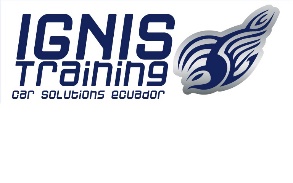 DTC (Diagnostic Trouble Codes) ListPRESIONAR CONTROL + B y escribe el código a buscar, siempre debe eliminar los 2 últimos dígitos del código que aparezca en su scanner, en Opel es común encontrar DTC UNDEFINED con 2 números extras lo cual hace que el equipo no pueda interpretar el lenguaje de diagnosticoEJEMPLO lectura en scanner 020800 UNDEFINED o dtc no definido  esto es igual a 0208, entonces oprima la letra control + B     P0208 - Injector 8 Control CircuitP-Codes (Powertrain)B-Codes (Body)C-Codes (Chassis)U-codes (Network)P-CodesP0010 A camshaft position actuator circuit (bank 1)P0011 A camshaft position - timing over advanced or system performance (Bank 1)P0012 A camshaft position - timing over retarded (Bank 1)P0013 B camshaft position - actuator circuit (Bank 1)P0014 B camshaft position - timing over advanced or system performance (Bank 1)P0015  B camshaft position - timing over retarded (Bank 1)P0016 - Crankshaft Position Camshaft Position Correlation Bank 1 Sensor AP0020 A camshaft position actuator circuit (Bank 2)P0021 A camshaft postion - timing over-advanced or system performance (Bank 2)P0022 A camshaft position - timing over retarded (Bank 2)P0023 B camshaft position - actuator circuit (Bank 2)P0024 B camshaft position - timing over advanced or system performance (Bank 2)P0025 B camshaft position - timing over retaded (Bank 2)P0030 H02S heater control circuit (Bank 1 sensor 1)P0031  H02S heater control circuit low (Bank 1 sensor 1)P0032  H02S heater control circuit high (Bank 1 sensor 1)P0033 Turbo charger bypass valve control circuitP0034 Turbo charger bypass valve control circuit lowP0035 Turbo charger bypass valve control circuit highP0036 H02S heater control circuit (Bank 1 sensor 2)P0037 H02S heater control circuit low (Bank 1 sensor 2)P0038 H02S heater control circuit high (Bank 1 sensor 2)P0042 H02S heater control circuit (Bank 1 sensor 3)P0043 H02S heater control circuit Low (Bank 1 sensor 3)P0044 H02S heater control circuit High (Bank 1 sensor 3)P0050 H02S heater control circuit (Bank 2 sensor 1)P0051 H02S heater control circuit Low (Bank 2 sensor 1)P0052 H02S heater control circuit High (Bank 2 sensor 1)P0056 H02S heater control circuit (Bank 2 sensor 2)P0057 H02S heater control circuit Low (Bank 2 sensor 2)P0058 H02S heater control circuit High (Bank 2 sensor 2)P0062 H02S heater control circuit (Bank 2 sensor 3)P0063 H02S heater control circuit Low (Bank 2 sensor 3)P0064 H02S heater control circuit High (Bank 2 sensor 3)P0065 Air assisted injector control range / performanceP0066 Air assisted injector control circuit or circuit lowP0067 Air assisted injector control circuit highP0070 Ambient air temperature sensor circuitP0071 Ambient air temperature sensor range/performanceP0072 Ambient air temperature sensor circuit low inputP0073 Ambient air temperature sensor circuit high inputP0074 Ambient air temperature sensor circuit intermittentP0075 Intake valve control solenoid circuit (Bank 1)P0076 Intake valve control solenoid circuit low (Bank 1)P0077 Intake valve control solenoid circuit high (Bank 1)P0078 Exhaust valve control solenoid circuit (Bank 1)P0079 Exhaust valve control solenoid circuit low (Bank 1)P0080 Exhaust valve control solenoid circuit high (Bank 1)P0081 Intake valve control solenoid circuit (Bank 2)P0082 Intake valve control solenoid circuit low (Bank 2)P0083 Intake valve control solenoid circuit high (Bank 2)P0084 Exhaust valve control solenoid circuit  (Bank 2)P0085 Exhaust valve control solenoid circuit low (Bank 2)P0086 Exhaust valve control solenoid circuit high (Bank 2)P0030 - Heated Oxygen Sensor (H02S) Heater Control Circuit Bank 1 Sensor 1P0031 - Heated Oxygen Sensor (HO2S) Heater Circuit Low Voltage Bank 1 Sensor 1P0032 - Heated Oxygen Sensor (HO2S) Heater Circuit High Voltage Bank 1 Sensor 1P0036 - Heated Oxygen Sensor (HO2S) Heater Control Circuit Bank 1 Sensor 2P0037 - Heated Oxygen Sensor (HO2S) Heater Circuit Low Voltage Bank 1 Sensor 2P0038 - Heated Oxygen Sensor (HO2S) Heater Circuit High Voltage Bank 1 Sensor 2P0056 - Heated Oxygen Sensor (HO2S) Heater Circuit Bank 2 Sensor 2P0057 - Heated Oxygen Sensor (HO2S) Heater Circuit Low Voltage Bank 2 Sensor 2P0058 - Heated Oxygen Sensor (HO2S) Heater Circuit High Voltage Bank 2 Sensor 2P0068 - Throttle Body Airflow Performance (PCM)P0100 - MAF Sensor Circuit Insufficient ActivityP0101 - Mass Air Flow (MAF) Sensor PerformanceP0102 - Mass Air Flow (MAF) Sensor Circuit Low FrequencyP0103 - Mass Air Flow (MAF) Sensor Circuit High FrequencyP0104 - Mass Air Flow Circuit IntermittentP0105 - MAP Sensor Circuit Insufficient ActivityP0106 - Manifold Absolute Pressure (MAP) System PerformanceP0107 - Manifold Absolute Pressure (MAP) Sensor Circuit Low VoltageP0108 - Manifold Absolute Pressure (MAP) Sensor Circuit High VoltageP0109 - Manifold Absolute Pressure Circuit IntermittentP0110 - Intake Air Temperature (IAT) Sensor CircuitP0111 - Intake Air Temperature (IAT) Sensor PerformanceP0112 - Intake Air Temperature (IAT) Sensor Circuit Low VoltageP0113 - Intake Air Temperature (IAT) Sensor Circuit High VoltageP0114 - Intake Air Temperature Circuit IntermittentP0115 - Engine Coolant Temperature (ECT) Sensor CircuitP0116 - Engine Coolant Temperature (ECT) Sensor PerformanceP0117 - Engine Coolant Temperature (ECT) Sensor Circuit Low VoltageP0118 - Engine Coolant Temperature (ECT) Sensor Circuit High VoltageP0119 - Engine Coolant Temperature Circuit IntermittentP0120 - TP System PerformanceP0121 - TP Sensor Circuit Insufficient ActivityP0122 - Throttle Position (TP) Sensor Circuit Low VoltageP0123 - Throttle Position (TP) Sensor Circuit High VoltageP0124 - Throttle Position Sensor 1 Circuit IntermittentP0125 - Engine Coolant Temperature (ECT) Insufficient for Closed Loop Fuel ControlP0126 - Insufficient ECT for Stable OperationP0128 - Coolant Thermostat Below Thermostat Regulating TemperatureP0130 - Heated Oxygen Sensor (HO2S) Circuit Closed Loop (CL) Performance Bank 1 Sensor 1P0131 - Heated Oxygen Sensor (HO2S) Circuit Low Voltage Bank 1 Sensor 1P0132 - Heated Oxygen Sensor (HO2S) Circuit High Voltage Bank 1 Sensor 1P0133 - Heated Oxygen Sensor (HO2S) Slow Response Bank 1 Sensor 1P0134 - Heated Oxygen Sensor (HO2S) Circuit Insufficient Activity Bank 1 Sensor 1P0135 - Heated Oxygen Sensor (HO2S) Heater Performance Bank 1 Sensor 1P0136 - Heated Oxygen Sensor (HO2S) Circuit Bank 1 Sensor 2P0137 - Heated Oxygen Sensor (HO2S) Circuit Low Voltage Bank 1 Sensor 2P0138 - Heated Oxygen Sensor (HO2S) Circuit High Voltage Bank 1 Sensor 2P0139 - Heated Oxygen Sensor (HO2S) Slow Response Bank 1 Sensor 2P0140 - Heated Oxygen Sensor (HO2S) Circuit Insufficient Activity Bank 1 Sensor 2P0141 - Heated Oxygen Sensor (HO2S) Heater Performance Bank 1 Sensor 2P0142 - Heated Oxygen Sensor (HO2S) Circuit Bank 1 Sensor 3P0143 - Heated Oxygen Sensor (HO2S) Circuit Low Voltage Bank 1 Sensor 3P0144 - Heated Oxygen Sensor (HO2S) Circuit High Voltage Bank 1 Sensor 3P0145 - Heated Oxygen Sensor (HO2S) Circuit Bank 1 Sensor 2 Slow ResponseP0146 - Heated Oxygen Sensor (HO2S) Circuit Insufficient Activity Bank 1 Sensor 3P0147 - Heated Oxygen Sensor (HO2S) Heater Performance Bank 1 Sensor 3P0150 - Heated Oxygen Sensor (HO2S) Circuit Closed Loop (CL) Performance Bank 2 Sensor 1P0151 - Heated Oxygen Sensor (HO2S) Circuit Low Voltage Bank 2 Sensor 1P0152 - Heated Oxygen Sensor (HO2S) Circuit High Voltage Bank 2 Sensor 1P0153 - Heated Oxygen Sensor (HO2S) Slow Response Bank 2 Sensor 1P0154 - Heated Oxygen Sensor (HO2S) Circuit Insufficient Activity Bank 2 Sensor 1P0155 - Heated Oxygen Sensor (HO2S) Heater Performance Bank 2 Sensor 1P0156 - Heated Oxygen Sensor (HO2S) Circuit Bank 2 Sensor 2P0157 - Heated Oxygen Sensor (HO2S) Circuit Low Voltage Bank 2 Sensor 2P0158 - Heated Oxygen Sensor (HO2S) Circuit High Voltage Bank 2 Sensor 2P0159 - Heated Oxygen Sensor (HO2S) Slow Response Bank 2 Sensor 2P0160 - Heated Oxygen Sensor (HO2S) Circuit Insufficient Activity Bank 2 Sensor 2P0161 - Heated Oxygen Sensor (HO2S) Heater Performance Bank 2 Sensor 2P0162 - Heated Oxygen Sensor (HO2S) Circuit Bank 2 Sensor 3P0163 - Heated Oxygen Sensor (HO2S) Circuit Bank 2 Sensor 3 Low VoltageP0164 - Heated Oxygen Sensor (HO2S) Circuit Bank 2 Sensor 3 High VoltageP0165 - Heated Oxygen Sensor (HO2S) Circuit Bank 2 Sensor 3 Slow ResponseP0166 - Heated Oxygen Sensor (HO2S) Circuit Bank 2 Sensor 3 No Activity DetectedP0167 - Heated Oxygen Sensor (HO2S) Heater Circuit Bank 2 Sensor 3P0169 - Fuel Composition SensorP0170 - Fuel Trim Bank 1P0171 - Fuel Trim System Lean Bank 1P0172 - Fuel Trim System Rich Bank 1P0173 - Fuel Trim Bank 2P0174 - Fuel Trim System Lean Bank 2P0175 - Fuel Trim System Rich Bank 2P0176 - Fuel Composition Sensor CircuitP0177 - Fuel Composition Sensor Circuit PerformanceP0178 - Fuel Composition Sensor Circuit Low VoltageP0179 - Fuel Composition Sensor Circuit High VoltageP0180 - Fuel Temperature Sensor 1 CircuitP0181 - Fuel Temp. Sensor 1 Circuit PerformanceP0182 - Fuel Temperature Sensor Circuit Low VoltageP0183 - Fuel Temperature Sensor Circuit High VoltageP0184 - Fuel Temperature Sensor 1 Circuit IntermittentP0185 - Fuel Temperature Sensor 2 CircuitP0186 - Fuel Temp. Sensor 2 Circuit PerformanceP0187 - Fuel Temperature Sensor 2 Circuit Low VoltageP0188 - Fuel Temperature Sensor 2 Circuit High VoltageP0189 - Fuel Temperature Sensor 2 Circuit IntermittentP0190 - Fuel Rail Pressure Sensor CircuitP0191 - Fuel Rail Pressure Sensor Circuit PerformanceP0192 - Fuel Rail Pressure Sensor Circuit Low VoltageP0193 - Fuel Rail Pressure Sensor Circuit High VoltageP0194 - Fuel Rail Pressure Sensor Circuit IntermittentP0195 - Engine Oil Temperature SensorP0196 - Engine Oil Temperature Sensor PerformanceP0197 - Engine Oil Temperature Sensor Low VoltageP0198 - Engine Oil Temperature Sensor High VoltageP0199 - Engine Oil Temperature Sensor IntermittentP0200 - Injector Control CircuitP0201 - Injector 1 Control CircuitP0202 - Injector 2 Control CircuitP0203 - Injector 3 Control CircuitP0204 - Injector 4 Control CircuitP0205 - Injector 5 Control CircuitP0206 - Injector 6 Control CircuitP0207 - Injector 7 Control CircuitP0208 - Injector 8 Control CircuitP0209 - Injector 9 Control CircuitP0210 - Injector 10 Control CircuitP0211 - Injector 11 Control CircuitP0212 - Injector 12 Control CircuitP0213 - Cold Start Injector 1P0214 - Cold Start Injector 2P0215 - Engine Shutoff Control CircuitP0216 - Injection Timing Control CircuitP0217 - Engine Overtemp ConditionP0218 - Transmission Fluid OvertemperatureP0219 - Engine Overspeed ConditionP0220 - APP Sensor 2 CircuitP0221 - APP (Throttle Position) Sensor 2 Circuit PerformanceP0222 - APP (Throttle Position) Sensor 2 Circuit Low VoltageP0223 - APP (Throttle Position) Sensor 2 Circuit High VoltageP0224 - Throttle Position Sensor 2 IntermittentP0225 - APP Sensor 3 CircuitP0226 - APP Sensor 3 Circuit PerformanceP0227 - APP Sensor 3 Circuit Low VoltageP0228 - APP Sensor 3 Circuit High VoltageP0229 - Throttle Position Sensor 3 IntermittentP0230 - Fuel Pump Relay Control CircuitP0231 - Fuel Pump Feedback Circuit Low VoltageP0232 - Fuel Pump Feedback Circuit High VoltageP0233 - Fuel Pump Secondary Circuit IntermittentP0234 - Turbocharger Engine Overboost ConditionP0235 - Turbocharger Boost Sensor 1 CircuitP0236 - Turbocharger Boost SystemP0237 - Turbocharger Boost Sensor Circuit Low VoltageP0238 - Turbocharger Boost Sensor Circuit High VoltageP0239 - Turbocharger Boost Sensor 2 CircuitP0240 - Turbocharger Boost Sensor 2 PerformanceP0241 - Turbocharger Boost Sensor 2 Circuit Low VoltageP0242 - Turbocharger Boost Sensor 2 Circuit High VoltageP0243 - Turbocharger Wastegate Solenoid 1P0244 - Turbocharger Wastegate Solenoid 1 PerformanceP0245 - Turbocharger Wastegate Solenoid 1 Low VoltageP0246 - Turbocharger Wastegate Solenoid 1 High VoltageP0247 - Turbocharger Wastegate Solenoid 2P0248 - Turbocharger Wastegate Solenoid 2 PerformanceP0249 - Turbocharger Wastegate Solenoid 2 Low VoltageP0250 - Turbocharger Wastegate Solenoid 2 High VoltageP0251 - Injection Pump Fuel Metering Control "A" Malfunction (Cam/Rotor/Injector)P0252 - Injection Pump Fuel Metering Control "A" Range/Performance (Cam/Rotor/Injector)P0253 - Injection Pump Fuel Metering Control "A" Low (Cam/Rotor/Injector)P0254 - Injection Pump Fuel Metering Control "A" High (Cam/Rotor/Injector)P0255 - Injection Pump Fuel Metering Control "A" Intermittent (Cam/Rotor/Injector)P0256 - Injection Pump Fuel Metering Control "B" Malfunction (Cam/Rotor/Injector)P0257 - Injection Pump Fuel Metering Control "B" Range/Performance (Cam/Rotor/Injector)P0258 - Injection Pump Fuel Metering Control "B" Low (Cam/Rotor/Injector)P0259 - Injection Pump Fuel Metering Control "B" High (Cam/Rotor/Injector)P0260 - Injection Pump Fuel Metering Control "B" Intermittent (Cam/Rotor/Injector)P0261 - Cylinder 1 Injector Circuit LowP0262 - Cylinder 1 Injector Circuit HighP0263 - Cylinder 1 Contribution/Balance FaultP0264 - Cylinder 2 Injector Circuit LowP0265 - Cylinder 2 Injector Circuit HighP0266 - Cylinder 2 Contribution/Balance FaultP0267 - Cylinder 3 Injector Circuit LowP0268 - Cylinder 3 Injector Circuit HighP0269 - Cylinder 3 Contribution/Balance FaultP0270 - Cylinder 4 Injector Circuit LowP0271 - Cylinder 4 Injector Circuit HighP0272 - Cylinder 4 Contribution/Balance FaultP0273 - Cylinder 5 Injector Circuit LowP0274 - Cylinder 5 Injector Circuit HighP0275 - Cylinder 5 Contribution/Balance FaultP0276 - Cylinder 6 Injector Circuit LowP0277 - Cylinder 6 Injector Circuit HighP0278 - Cylinder 6 Contribution/Balance FaultP0279 - Cylinder 7 Injector Circuit LowP0280 - Cylinder 7 Injector Circuit HighP0281 - Cylinder 7 Contribution/Balance FaultP0282 - Cylinder 8 Injector Circuit LowP0283 - Cylinder 8 Injector Circuit HighP0284 - Cylinder 8 Contribution/Balance FaultP0285 - Cylinder 9 Injector Circuit LowP0286 - Cylinder 9 Injector Circuit HighP0287 - Cylinder 9 Contribution/Balance FaultP0288 - Cylinder 10 Injector Circuit LowP0289 - Cylinder 10 Injector Circuit HighP0290 - Cylinder 10 Contribution/Balance FaultP0291 - Cylinder 11 Injector Circuit LowP0292 - Cylinder 11 Injector Circuit HighP0293 - Cylinder 11 Contribution/Balance FaultP0294 - Cylinder 12 Injector Circuit LowP0295 - Cylinder 12 Injector Circuit HighP0296 - Cylinder 12 Contribution/Range FaultP0300 - Engine Misfire DetectedP0301 - Cylinder 1 Misfire DetectedP0302 - Cylinder 2 Misfire DetectedP0303 - Cylinder 3 Misfire DetectedP0304 - Cylinder 4 Misfire DetectedP0305 - Cylinder 5 Misfire DetectedP0306 - Cylinder 6 Misfire DetectedP0307 - Cylinder 7 Misfire DetectedP0308 - Cylinder 8 Misfire DetectedP0309 - Cylinder 9 Misfire DetectedP0310 - Cylinder 10 Misfire DetectedP0311 - Cylinder 11 Misfire DetectedP0312 - Cylinder 12 Misfire DetectedP0313 - Misfire Detected With Low Fuel LevelP0315 - Crankshaft position (CKP) system variation values are not stored in the PCM memoryP0318 - Rough Road Sensor CircuitP0320 - Ignition/Distributor Engine Speed Input Circuit MalfunctionP0321 - Ignition/Distributor Engine Speed Input Circuit Range/PerformanceP0322 - IC Module 4X Reference Circuit No FrequencyP0323 - Ignition/Distributor Engine Speed Input Circuit IntermittentP0324 - Knock Sensor (KS) Module PerformanceP0325 - PCM Knock Sensor CircuitP0326 - Knock Sensor Circuit Excessive Spark RetardP0327 - Knock Sensor Circuit Low VoltageP0328 - Knock Sensor 1 Circuit High Input (Bank 1 or Single Sensor)P0329 - Knock Sensor 1 Circuit Intermittent (Bank 1 or Single Sensor)P0330 - Knock Sensor (KS) Circuit Bank 2P0331 - Knock Sensor 2 Circuit Range/Performance (Bank 2)P0332 - Knock Sensor 2 Circuit Low Input (Bank 2)P0333 - Knock Sensor 2 Circuit High Input (Bank 2)P0334 - Knock Sensor 2 Circuit Intermittent (Bank 2)P0335 - CKP Sensor A Circuit PerformanceP0336 - Crankshaft Position (CKP) Sensor A PerformanceP0337 - Crankshaft Position (CKP) Sensor Circuit Low Duty CycleP0338 - Crankshaft Position (CKP) Sensor Circuit High Duty CycleP0339 - Crankshaft Position (CKP) Sensor Circuit IntermittentP0340 - Camshaft Position (CMP) Sensor CircuitP0341 - Camshaft Position (CMP) Sensor PerformanceP0342 - Camshaft Position Sensor Circuit Low InputP0343 - Camshaft Position Sensor Circuit High InputP0344 - Camshaft Position Sensor Circuit IntermittentP0350 - Ignition Coil Primary/Secondary Circuit MalfunctionP0351 - Ignition Coil 1 Control CircuitP0352 - Ignition Coil 2 Control CircuitP0353 - Ignition Coil 3 Control CircuitP0354 - Ignition Coil 4 Control CircuitP0355 - Ignition Coil 5 Control CircuitP0356 - Ignition Coil 6 Control CircuitP0357 - Ignition Coil 7 Control CircuitP0358 - Ignition Coil 8 Control CircuitP0359 - Ignition Coil I Primary/Secondary Circuit MalfunctionP0360 - Ignition Coil J Primary/Secondary Circuit MalfunctionP0361 - Ignition Coil K Primary/Secondary Circuit MalfunctionP0362 - Ignition Coil L Primary/Secondary Circuit MalfunctionP0370 - Timing Reference High Resolution Signal A MalfunctionP0371 - IC 24X Reference Circuit Too Many PulsesP0372 - IC 24X Reference Circuit Missing PulsesP0373 - Timing Reference High Resolution Signal A Intermittent/Erratic PulsesP0374 - Timing Reference High Resolution Signal A No PulsesP0375 - Timing Reference High Resolution Signal B MalfunctionP0376 - Timing Reference High Resolution Signal B Too Many PulsesP0377 - Timing Reference High Resolution Signal B Too Few PulsesP0378 - Timing Reference High Resolution Signal B Intermittent/Erratic PulsesP0379 - Timing Reference High Resolution Signal B No PulsesP0380 - Glow Plug/Heater Circuit "A" MalfunctionP0381 - Glow Plug/Heater Indicator Circuit MalfunctionP0382 - Exhaust Gas Recirculation Flow MalfunctionP0385 - Crankshaft Position (CKP) Sensor B CircuitP0386 - Crankshaft Position (CKP) Sensor B PerformanceP0387 - Crankshaft Position Sensor B Circuit Low InputP0388 - Crankshaft Position Sensor B Circuit High InputP0389 - Crankshaft Position Sensor B Circuit IntermittentP0400 - Exhaust Gas Recirculation Flow MalfunctionP0401 - Exhaust Gas Recirculation (EGR) Flow InsufficientP0402 - Exhaust Gas Recirculation Flow Excessive DetectedP0403 - Exhaust Gas Recirculation (EGR) Solenoid Control CircuitP0404 - Exhaust Gas Recirculation (EGR) Open Position PerformanceP0405 - Exhaust Gas Recirculation (EGR) Position Sensor Circuit Low VoltageP0406 - Exhaust Gas Recirculation Sensor A Circuit HighP0407 - Exhaust Gas Recirculation Sensor B Circuit LowP0408 - Exhaust Gas Recirculation Sensor B Circuit HighP0410 - Secondary Air Injection (AIR) SystemP0411 - Secondary Air Injection (AIR) SystemP0412 - Secondary Air Injection (AIR) Solenoid Relay Control Circuit Bank 1P0413 - Secondary Air Injection System Switching Valve A Circuit OpenP0414 - Secondary Air Injection System Switching Valve A Circuit ShortedP0415 - Secondary Air Injection System Switching Valve B Circuit MalfunctionP0416 - Secondary Air Injection System Switching Valve B Circuit OpenP0417 - Secondary Air Injection System Switching Valve B Circuit ShortedP0418 - Secondary Air Injection (AIR) Pump Relay Control Circuit Bank 1P0419 - Secondary Air Injection (AIR) Pump Relay Control Circuit Bank 2P0420 - Catalyst System Low EfficiencyP0421 - Warm Up Catalyst Efficiency Below Threshold (Bank 1)P0422 - Catalyst System Low Efficiency Bank 1P0423 - Heated Catalyst Efficiency Below Threshold (Bank 1)P0424 - Heated Catalyst Temperature Below Threshold (Bank 1)P0430 - Catalyst System Low Efficiency Bank 2P0431 - Warm Up Catalyst Efficiency Below Threshold (Bank 2)P0432 - Catalyst System Low Efficiency Bank 2P0433 - Heated Catalyst Efficiency Below Threshold (Bank 2)P0434 - Heated Catalyst Temperature Below Threshold (Bank 2)P0440 - Evaporative Emission (EVAP) SystemP0441 - Evaporative Emission Control System Incorrect Purge FlowP0442 - Evaporative Emission (EVAP) System Small Leak DetectedP0443 - EVAP Purge Solenoid Valve 1 Control CircuitP0444 - Evaporative Emission Control System Purge Control Valve Circuit OpenP0445 - Evaporative Emission Control System Purge Control Valve Circuit ShortedP0446 - EVAP Vent Solenoid Valve Control SystemP0447 - Evaporative Emission Control System Vent Control Circuit OpenP0448 - Evaporative Emission Control System Vent Control Circuit ShortedP0449 - Evaporative Emission (EVAP) Vent Solenoid Control CircuitP0450 - Fuel Tank Pressure Sensor CircuitP0451 - Evaporative Emission Control System Pressure Sensor Range/PerformanceP0452 - Fuel Tank Pressure Sensor Circuit Low VoltageP0453 - Fuel Tank Pressure Sensor Circuit High VoltageP0454 - Evaporative Emission Control System Pressure Sensor IntermittentP0455 - Evaporative Emission (EVAP) System Leak DetectedP0460 - Fuel Level Sensor CircuitP0461 - Fuel Level Sensor PerformanceP0462 - Fuel Level Sensor Circuit Low VoltageP0463 - Fuel Level Sensor Circuit High VoltageP0464 - Fuel Level Sensor Circuit IntermittentP0465 - Purge Flow Sensor Circuit MalfunctionP0466 - Purge Flow Sensor Circuit Range/PerformanceP0467 - Purge Flow Sensor Circuit Low InputP0468 - Purge Flow Sensor Circuit High InputP0469 - Purge Flow Sensor Circuit IntermittentP0470 - Exhaust Pressure Sensor MalfunctionP0471 - Exhaust Pressure Sensor Range/PerformanceP0472 - Exhaust Pressure Sensor LowP0473 - Exhaust Pressure Sensor HighP0474 - Exhaust Pressure Sensor IntermittentP0475 - Exhaust Pressure Control Valve MalfunctionP0476 - Exhaust Pressure Control Valve Range/PerformanceP0477 - Exhaust Pressure Control Valve LowP0478 - Exhaust Pressure Control Valve HighP0479 - Exhaust Pressure Control Valve IntermittentP0480 - Cooling Fan Relay 1 Control CircuitP0481 - Cooling Fan Relay 2 Control CircuitP0482 - Cooling Fan 3 Control Circuit MalfunctionP0483 - Cooling Fan Rationality Check MalfunctionP0484 - Cooling Fan Circuit Over CurrentP0485 - Cooling Fan Power/Ground Circuit MalfunctionP0496 - Evaporative Emission (EVAP) System Flow During Non-PurgeP0500 - Vehicle Speed Sensor (VSS) CircuitP0501 - Vehicle Speed Sensor Range/PerformanceP0502 - Vehicle Speed Sensor (VSS) Circuit Low InputP0503 - Vehicle Speed Sensor (VSS) Circuit IntermittentP0505 - Idle Control System MalfunctionP0506 - Idle Speed LowP0507 - Idle Speed HighP0510 - Closed Throttle Position Switch MalfunctionP0512 - Start Switch CircuitP0520 - Engine Oil Pressure Sensor/Switch Circuit MalfunctionP0521 - Engine Oil Pressure Sensor/Switch Circuit Range/PerformanceP0522 - Engine Oil Pressure Sensor/Switch Circuit Low VoltageP0523 - Engine Oil Pressure Sensor/Switch Circuit High VoltageP0526 - Cooling Fan Speed Sensor CircuitP0530 - A/C Refrigerant Pressure Sensor Circuit MalfunctionP0531 - A/C Refrigerant Pressure Sensor Circuit Range/PerformanceP0532 - Air Conditioning (A/C) Refrigerant Pressure Sensor Circuit Low VoltageP0533 - Air Conditioning (A/C) Refrigerant Pressure Sensor Circuit High VoltageP0534 - Air Conditioner Refrigerant Charge LossP0550 - Power Steering Pressure (PSP) Switch CircuitP0551 - Power Steering Pressure Sensor Circuit Range/PerformanceP0552 - Power Steering Pressure Sensor Circuit Low InputP0553 - Power Steering Pressure Sensor Circuit High InputP0554 - Power Steering Pressure Sensor Circuit IntermittentP0560 - System VoltageP0561 - System Voltage UnstableP0562 - System Voltage Low (TCM)P0563 - System Voltage High (TCM)P0564 - Cruise Control Multi-Function Switch Circuit (PCM)P0565 - Cruise Control On Signal MalfunctionP0566 - Cruise Control Off Signal MalfunctionP0567 - Cruise Control Resume Signal MalfunctionP0568 - Cruise Control Set Signal MalfunctionP0569 - Cruise Control Coast Signal MalfunctionP0570 - Cruise Control Accel Signal MalfunctionP0571 - Cruise Control Brake Switch CircuitP0573 - Cruise Control/Brake Switch A Circuit HighP0574 - Vehicle Speed Too High - above 110 mph - Cruise Control DisabledP0575 - Cruise Control Related MalfunctionP0576 - Cruise Control Related MalfunctionP0576 - Cruise Control Related MalfunctionP0578 - Cruise Control Related MalfunctionP0579 - Cruise Control Related MalfunctionP0580 - Cruise Control Related MalfunctionP0600 - Serial Communication Link MalfunctionP0601 - Control Module Read Only Memory (ROM)P0602 - Control Module Not ProgrammedP0603 - Control Module Long Term Memory ResetP0604 - Control Module Random Access Memory (RAM)P0605 - Control Module Programming Read Only Memory (ROM)P0606 - Control Module Internal PerformanceP0607 - ECU MalfunctionP0608 - Control Module VSS Output "A" MalfunctionP0609 - Control Module VSS Output "B" MalfunctionP0610 - Control Module Vehicle Options IncorrectP0615 - Starter Relay Control CircuitP0616 - Starter Relay Control Circuit Low VoltageP0617 - Starter Relay Control Circuit High VoltageP0620 - Generator Control Circuit MalfunctionP0621 - Generator L-Terminal CircuitP0622 - Generator F-Terminal CircuitP0625 - Generator F-Terminal Circuit Low VoltageP0626 - Generator F-Terminal Circuit High VoltageP0628 - Fuel Pump Relay Control Circuit Low VoltageP0629 - Fuel Pump Relay Control Circuit High VoltageP0638 - Throttle Actuator Control (TAC) Command PerformanceP0641 - PCM voltage out of tolerance condition on the 5-volt reference circuitP0645 - Air Conditioning (A/C) Clutch Relay Control CircuitP0646 - Air Conditioning (A/C) Clutch Relay Control CircuitP0647 - Air Conditioning (A/C) Clutch Relay Control CircuitP0650 - Malfunction Indicator Lamp (MIL) Control CircuitP0651 - PCM voltage out of tolerance condition on the 5-volt reference circuitP0654 - Engine RPM Output Circuit MalfunctionP0655 - Engine Hot Lamp Output Control Circuit MalfucntionP0656 - Fuel Level Output Circuit MalfunctionP0660 - Intake Manifold Tuning (IMT) Valve Solenoid Control CircuitP0661 - Intake Manifold Tuning (IMT) Valve Solenoid Control Circuit Low VoltageP0662 - Intake Manifold Tuning (IMT) Valve Solenoid Control Circuit High VoltageP0685 - Engine Controls Ignition Relay Control Circuit (PCM)P0691 - Cooling Fan Relay Control Circuit Low VoltageP0693 - Cooling Fan Relay Control Circuit Low VoltageP0692 - Cooling Fan Relay Control Circuit High VoltageP0694 - Cooling Fan Relay Control Circuit High VoltageP0700 - Transmission Control System MalfunctionP0701 - Transmission Control System Range/PerformanceP0702 - Transmission Control System ElectricalP0703 - Brake Switch Circuit MalfunctionP0704 - Clutch Switch Input Circuit MalfunctionP0705 - Trans Range Switch CircuitP0706 - Trans Range Switch PerformanceP0707 - Transmission Range Sensor Circuit Low InputP0708 - Transmission Range Sensor Circuit High InputP0709 - Transmission Range Sensor Circuit IntermittentP0710 - Transmission Fluid Temperature Sensor Circuit MalfunctionP0711 - TFT Sensor Circuit Range/PerformanceP0712 - Transmission Fluid Temperature (TFT) Sensor Circuit Low InputP0713 - Transmission Fluid Temperature (TFT) Sensor Circuit High InputP0714 - Transmission Fluid Temperature Sensor Circuit IntermittentP0715 - Input/Turbine Speed Sensor Circuit MalfunctionP0716 - Input Speed Sensor Circuit IntermittentP0717 - Input Speed Sensor Circuit Low InputP0718 - Input/Turbine Speed Sensor Circuit IntermittentP0719 - Brake Switch Circuit Low InputP0720 - Output Speed Sensor Circuit MalfunctionP0721 - Output Speed Sensor Range/PerformanceP0722 - Output Speed Sensor Circuit Low InputP0723 - Output Speed Sensor IntermittentP0724 - Brake Switch Circuit High InputP0725 - Engine Speed Input CircuitP0726 - Engine Speed Input Circuit Range/PerformanceP0727 - Engine Speed Circuit No SignalP0728 - Engine Speed Input Circuit IntermittentP0730 - Incorrect Gear RatioP0731 - Incorrect 1st Gear RatioP0732 - Incorrect 2nd Gear RatioP0733 - Incorrect 3rd Gear RatioP0734 - Incorrect 4th Gear RatioP0735 - Gear 5 Incorrect ratioP0736 - Reverse incorrect gear ratioP0740 - TCC Enable Solenoid Circuit ElectricalP0741 - TCC System Stuck OffP0742 - TCC System Stuck OnP0743 - TCC Enable Solenoid Circuit ElectricalP0744 - Torque Converter Clutch Circuit IntermittentP0745 - Pressure Control Solenoid MalfunctionP0746 - Pressure Control Solenoid Performance or Stuck OffP0747 - Pressure Control Solenoid Stuck OnP0748 - Pressure Control Solenoid Circuit ElectricalP0749 - Pressure Control Solenoid IntermittentP0750 - Shift Solenoid A MalfunctionP0751 - 1-2 Shift Solenoid Valve Performance - No First or Fourth GearP0752 - 1-2 Shift Solenoid Valve Performance - No Second or Third GearP0753 - 1-2 Shift Solenoid Circuit ElectricalP0754 - Shift Solenoid A IntermittentP0755 - Shift Solenoid B MalfunctionP0756 - 2-3 Shift Solenoid Valve Performance - No First or Second GearP0757 - 2-3 Shift Solenoid Valve Performance - No Third or Fourth GearP0758 - 2-3 Shift Solenoid Circuit ElectricalP0759 - Shift Solenoid B IntermittentP0760 - Shift Solenoid C MalfunctionP0761 - Shift Solenoid C Performance or Stuck OffP0762 - Shift Solenoid C Stuck OnP0763 - Shift Solenoid C ElectricalP0764 - Shift Solenoid C IntermittentP0765 - Shift Solenoid D MalfunctionP0766 - Shift Solenoid D Performance or Stuck OffP0767 - Shift Solenoid D Stuck OnP0768 - Shift Solenoid D ElectricalP0769 - Shift Solenoid D IntermittentP0770 - Shift Solenoid E MalfunctionP0771 - Shift Solenoid E Performance or Stuck OffP0772 - Shift Solenoid E Stuck OnP0773 - Shift Solenoid E ElectricalP0774 - Shift Solenoid E IntermittentP0780 - Shift MalfunctionP0781 - 1-2 Shift MalfunctionP0782 - 2-3 Shift MalfunctionP0783 - 3-4 Shift MalfunctionP0784 - 4-5 Shift MalfunctionP0785 - 3-2 Shift Solenoid Circuit ElectricalP0786 - Shift/Timing Solenoid Range/PerformanceP0787 - Shift/Timing Solenoid LowP0788 - Shift/Timing Solenoid HighP0789 - Shift/Timing Solenoid IntermittentP0790 - Normal/Performance Switch Circuit MalfunctionP0801 - Reverse Inhibit Control Circuit MalfunctionP0803 - 1-4 Upshift (Skip Shift) Solenoid Control Circuit MalfunctionP0804 - 1-4 Upshift (Skip Shift) Lamp Control Circuit MalfunctionP0850 - Park/Neutral Position (PNP) Switch CircuitP0856 - Powertrain Indicated Traction Control MalfunctionP0894 - Transmission Component SlippingP0897 - PCM detects a calculated transmission fluid life of 10 percent or lessP0962 - Line Pressure Control (PC) Solenoid Control Circuit Low Voltage (TCM)P0963 - Line Pressure Control (PC) Solenoid Control Circuit High Voltage (TCM)P0966 - Clutch Pressure Control (PC) Solenoid Control Circuit Low Voltage (TCM)P0967 - Clutch Pressure Control (PC) Solenoid Control Circuit High Voltage (TCM)P0970 - Shift Pressure control (PC) Solenoid Control Circuit Low Voltage (TCM)P0971 - Shift Pressure Control (PC) Solenoid Control High Voltage (TCM)P0973 - PCM detects an open or short to ground in the 1-2 SS valve circuitP0974 - PCM detects a continuous short to voltage in the 1-2 SS valve circuitP0976 - PCM detects a continuous open or short to ground in the 2-3 SS valve circuitP0977 - PCM detects a continuous short to voltage in the 2-3 SS valve circuitP0979 - Shift Solenoid (SS) 3 Control Circuit Low Voltage (TCM)P0980 - Shift Solenoid (SS) 3 Control Circuit High Voltage (TCM)P0982 - Shift Solenoid (SS) 4 Control Circuit High Voltage (TCM)P0983 - Shift Solenoid (SS) 4 Control Circuit High Voltage (TCM)P0985 - Shift Solenoid (SS) 5 Control Circuit Low Voltage (TCM)P0986 - Shift Solenoid (SS) 5 Control Circuit High Voltage (TCM)P1031 - Heated Oxygen Sensor (HO2S) Heater Current Monitor Control Circuit Banks 1 and 2 Sensor 1P1032 - Heated Oxygen Sensor (HO2S) Heater Warm Up Control Circuit Banks 1 and 2 Sensor 1P1101 - Actual measured airflow from MAF, MAP, EGR, and TP is not within range of the calculated airflowP1105 - Secondary Vacuum Sensor CircuitP1106 - Manifold Absolute Pressure (MAP) Sensor Circuit Intermittent High VoltageP1107 - Manifold Absolute Pressure (MAP) Sensor Circuit Intermittent Low VoltageP1108 - BARO to MAP Sensor Comparison Too HighP1109 - Secondary Port Throttle SystemP1111 - Intake Air Temperature (IAT) Sensor Circuit Intermittent High VoltageP1112 - Intake Air Temperature (IAT) Sensor Circuit Intermittent Low VoltageP1113 - Intake Resonance Switchover Solenoid Control CircuitP1114 - Engine Coolant Temperature (ECT) Sensor Circuit Intermittent Low VoltageP1115 - Engine Coolant Temperature (ECT) Sensor Circuit Intermittent High VoltageP1116 - ECT Signal Unstable or IntermittentP1117 - Engine Coolant Temp. Signal Out-Of-Range LowP1118 - Engine Coolant Temp. Signal Out-Of-Range HighP1119 - ECT Signal Out-Of-Range With TFT SensorP1120 - Throttle Position (TP) Sensor 1 CircuitP1121 - Throttle Position (TP) Sensor Circuit Intermittent High VoltageP1122 - Throttle Position (TP) Sensor Circuit Intermittent Low VoltageP1125 - Accelerator Pedal Position (APP) SystemP1130 - Heated Oxygen Sensor (HO2S) Circuit Low Variance Bank 1 Sensor 1P1131 - Heated Oxygen Sensor (HO2S) Circuit Low Variance Bank 1 Sensor 2P1132 - Heated Oxygen Sensor (HO2S) Circuit Low Variance Bank 2 Sensor 1P1133 - Heated Oxygen Sensor (HO2S) Insufficient Switching Bank 1 Sensor 1P1134 - Heated Oxygen Sensor (HO2S) Transition Time Ratio Bank 1 Sensor 1P1135 - Heated Oxygen Sensor (HO2S) Lean Mean Bank 1 Sensor 1P1136 - Heated Oxygen Sensor (HO2S) Rich Mean Bank 1 Sensor 1P1137 - Heated Oxygen Sensor (HO2S) Bank 1 Sensor 2 Lean System or Low VoltageP1138 - Heated Oxygen Sensor (HO2S) Bank 1 Sensor 2 Rich or High VoltageP1139 - Heated Oxygen Sensor (HO2S) Insuff. Switching Bank 1 Sensor 2P1140 - Heated Oxygen Sensor (HO2S) Transition Time Ratio Bank 1 Sensor 2P1141 - Heated Oxygen Sensor (HO2S) Heater Control Circuit Bank 1 Sensor 2P1143 - Heated Oxygen Sensor (HO2S) Bank 1 Sensor 3 Lean System or Low VoltageP1144 - Heated Oxygen Sensor (HO2S) Bank 1 Sensor 3 Rich or High VoltageP1145 - Heated Oxygen Sensor (HO2S) Cross Counts Bank 1 Sensor 3P1153 - Heated Oxygen Sensor (HO2S) Insufficient Switching Bank 2 Sensor 1P1154 - Heated Oxygen Sensor (HO2S) Transition Time Ratio Bank 2 Sensor 1P1155 - Heated Oxygen Sensor (HO2S) Lean Mean Bank 2 Sensor 1P1156 - Heated Oxygen Sensor (HO2S) Rich Mean Bank 2 Sensor 1P1157 - Heated Oxygen Sensor (HO2S) Bank 2 Sensor 2 Lean System or Low VoltageP1158 - Heated Oxygen Sensor (HO2S) Bank 2 Sensor 2 Rich or High VoltageP1159 - Heated Oxygen Sensor (HO2S) Cross Counts Bank 2 Sensor 2P1161 - Heated Oxygen Sensor (HO2S) Heater Control Circuit Bank 2 Sensor 2P1163 - Heated Oxygen Sensor (HO2S) Bank 2 Sensor 3 Lean System or Low VoltageP1164 - Heated Oxygen Sensor (HO2S) Bank 2 Sensor 3 Rich or High VoltageP1165 - Heated Oxygen Sensor (HO2S) Cross Counts Bank 2 Sensor 3P1170 - Bank to Bank Fuel Trim OffsetP1171 - Fuel System Lean During AccelerationP1172 - Fuel Transfer Pump Flow InsufficientP1185 - Engine Oil Temperature CircuitP1186 - EOT Circuit PerformanceP1187 - EOT Sensor Circuit Low VoltageP1188 - EOT Sensor Circuit High VoltageP1189 - Engine Oil Pressure (EOP) Switch CircuitP1190 - Engine Vacuum LeakP1191 - Intake Air Duct Air LeakP1200 - Injector Control CircuitP1201 - (Alt. Fuel) Gas Mass Sensor Circuit Range/PerformanceP1202 - (Alt. Fuel) Gas Mass Sensor Circuit Low FrequencyP1203 - (Alt. Fuel) Gas Mass Sensor Circuit High FrequencyP1211 - Mass Air Flow Circuit Intermittent HighP1212 - Mass Air Flow Circuit Intermittent LowP1214 - Injection Pump Timing OffsetP1215 - Ground Fault Detection IndicatedP1216 - Fuel Solenoid Response Time Too ShortP1217 - Fuel Solenoid Response Time Too LongP1218 - Injection Pump Calibration CircuitP1219 - Throttle Position Sensor Reference VoltageP1220 - Throttle Position (TP) Sensor 2 CircuitP1221 - Fuel Pump Secondary Circuit LowP1222 - Injector Control Circuit IntermittentP1225 - Injector Circuit Cylinder 2 IntermittentP1228 - Injector Circuit Cylinder 3 IntermittentP1231 - Injector Circuit Cylinder 4 IntermittentP1234 - Injector Circuit Cylinder 5 IntermittentP1237 - Injector Circuit Cylinder 6 IntermittentP1240 - Injector Circuit Cylinder 7 IntermittentP1243 - Injector Circuit Cylinder 8 IntermittentP1245 - Intake Plenum Switchover ValveP1250 - Early Fuel Evaporation Heater CircuitP1257 - Supercharger System OverboostP1258 - Engine Coolant Overtemperature - above 268°F - Protection Mode ActiveP1260 - Last Test Failed Failed SCC ENTER:More Info.P1270 - Accelerator Pedal Position Sensor A/D Converter ErrorP1271 - Accelerator Pedal Position (APP) Sensor 1-2 CorrelationP1272 - Accelerator Pedal Position Sensor 2P1273 - "Accelerator Pedal Position Sensor 1P1274 - Injectors Wired IncorrectlyP1275 - Accelerator Pedal Position (APP) Sensor 1 CircuitP1276 - Accelerator Pedal Position Sensor 1 Circuit PerformanceP1277 - Accelerator Pedal Position Sensor 1 Circuit Low VoltageP1278 - Accelerator Pedal Position Sensor 1 Circuit High VoltageP1280 - Accelerator Pedal Position (APP) Sensor 2 CircuitP1281 - Accelerator Pedal Position Sensor 2 Circuit PerformanceP1282 - Accelerator Pedal Position Sensor 2 Circuit Low VoltageP1283 - Accelerator Pedal Position Sensor 2 Circuit High VoltageP1285 - Accelerator Pedal Position Sensor 3 CircuitP1286 - Accelerator Pedal Position Sensor 3 Circuit PerformanceP1287 - Accelerator Pedal Position Sensor 3 Circuit Low VoltageP1288 - Accelerator Pedal Position Sensor 3 Circuit High VoltageP1300 - Ignitor CircuitP1305 - Ignition Coil 2 Primary Feedback CircuitP1310 - Ignition Coil 3 Primary Feedback CircuitP1315 - Ignition Coil 4 Primary Feedback CircuitP1320 - IC 4X Reference Circuit IntermittentP1321 - Electronic Ignition System Fault LineP1322 - EI System or Ignition Control Extra or MissingP1323 - IC 24X Reference Circuit Low FrequencyP1324 - Crank RPM Too LowP1335 - CKP CircuitP1336 - Crankshaft Position (CKP) System Variation Not LearnedP1345 - Crankshaft Position (CKP)-Camshaft Position (CMP) CorrelationP1346 - Intake Camshaft Position [CMP] Sensor System PerformanceP1350 - Ignition Control SystemP1351 - Ignition Coil Control Circuit High VoltageP1352 - IC Output High/Pulse Detected when GND_Cyl. 2P1353 - IC Output High/Pulse Detected when GND_Cyl. 3P1354 - IC Output High/Pulse Detected when GND_Cyl. 4P1355 - IC Output High/Pulse Detected when GND_Cyl. 5P1356 - IC Output High/Pulse Detected when GND_Cyl. 6P1357 - IC Output High/Pulse Detected when GND_Cyl. 7P1358 - IC Output High/Pulse Detected when GND_Cyl. 8P1359 - Ignition Coil Group 1 Control CircuitP1360 - Ignition Coil Group 2 Control CircuitP1361 - Ignition Coil Control Circuit Low VoltageP1362 - IC Cylinder 2 Not Toggling After EnableP1363 - IC Cylinder 3 Not Toggling After EnableP1364 - IC Cylinder 4 Not Toggling After EnableP1365 - IC Cylinder 5 Not Toggling After EnableP1366 - IC Cylinder 6 Not Toggling After EnableP1367 - IC Cylinder 7 Not Toggling After EnableP1368 - IC Cylinder 8 Not Toggling After EnableP1370 - IC 4X Reference Circuit Too Many PulsesP1371 - IC 4X Reference Circuit Too Few PulsesP1372 - Crankshaft Position (CKP) Sensor A-B CorrelationP1374 - 3X Reference CircuitP1375 - IC 24X Reference Circuit High VoltageP1376 - Ignition Ground CircuitP1377 - IC Cam Pulse To 4X Reference PulseP1380 - Misfire Detected - Rough Road Data Not AvailableP1381 - Misfire Detected - No Communication with Brake Control ModuleP1390 - Wheel Speed Sensor 1 - G - Sensor CircuitP1391 - Wheel Speed Sensor 1 - G - Sensor Circuit PerformanceP1392 - Wheel Speed Sensor 1 - G - Sensor Circuit Low VoltageP1393 - Wheel Speed Sensor 1 - G - Sensor Circuit High VoltageP1394 - Wheel Speed Sensor 1 - G - Sensor Circuit IntermittentP1395 - Wheel Speed Sensor 2 - G - Sensor CircuitP1396 - Wheel Speed Sensor 2 - G - Sensor Circuit PerformanceP1397 - Wheel Speed Sensor 2 - G - Sensor Circuit Low VoltageP1398 - Wheel Speed Sensor 2 - G - Sensor Circuit High VoltageP1399 - Wheel Speed Sensor 2 - G - Sensor Circuit IntermittentP1403 - Exhaust Gas Recirculation System Valve 1P1404 - Exhaust Gas Recirculation (EGR) Closed Position PerformanceP1405 - Exhaust Gas Recirculation System Valve 3P1406 - EGR Valve Pintle Position CircuitP1407 - EGR Air Intrusion in Exhaust Supply to EGR ValveP1408 - Intake Manifold Pressure Sensor CircuitP1409 - EGR Vacuum System LeakP1410 - Fuel Tank Pressure SystemP1415 - Secondary Air Injection (AIR) System Bank 1P1416 - Secondary Air Injection (AIR) System Bank 2P1418 - Secondary Air Injection System Relay A Control Circuit HighP1420 - Intake Air Low Pressure Switch Circuit Low VoltageP1421 - Intake Air Low Pressure Switch Circuit High VoltageP1423 - Intake Air High Pressure Switch Circuit High VoltageP1431 - Fuel Level Sensor 2 Circuit PerformanceP1432 - Fuel Level Sensor 2 Circuit Low VoltageP1433 - Fuel Level Sensor 2 Circuit High VoltageP1441 - Evaporative Emission (EVAP) System Flow During Non-PurgeP1442 - EVAP Vacuum Sw. High Voltage During Ign. OnP1450 - Barometric Pressure Sensor CircuitP1451 - Barometric Press. Sensor PerformanceP1460 - Cooling Fan Control SystemP1480 - Cooling Fan 1 Control Circuit HighP1481 - Cooling Fan Speed Sensor CircuitP1482 - Cooling Fan Speed Output CircuitP1483 - Engine Cooling System PerformanceP1484 - Cooling Fan System PerformanceP1500 - Starter Signal CircuitP1501 - Theft Deterrent SystemP1501 - Vehicle Speed Sensor Circuit IntermittentP1502 - Theft Deterrent Fuel Enable Signal Not ReceivedP1503 - Theft Deterrent Fuel Enable Signal Not CorrectP1504 - Vehicle Speed Output CircuitP1508 - Idle Speed Low - Idle Air Control (IAC) System Not RespondingP1509 - Idle Speed High - Idle Air Control (IAC) System Not RespondingP1510 - Throttle Control System Performance - Throttle Limitation ActiveP1511 - Throttle Control System - Backup System PerformanceP1514 - Airflow to TP Sensor Correlation HighP1515 - Electronic Throttle System Throttle PositionP1516 - Throttle Actuator Control (TAC) Module Throttle Actuator Position PerformanceP1517 - Electronic Throttle ModuleP1518 - Electronic Throttle Module to PCM CommunicationP1519 - Throttle Actuator Control (TAC) Module Internal CircuitP1520 - Transmission Range Switch CircuitP1521 - Transmission Engaged at High Throttle AngleP1522 - Park/Neutral to Drive/Reverse at High RPMP1523 - Throttle Closed Position PerformanceP1524 - Throttle Closed Position PerformanceP1525 - Throttle Body ServiceRequiredP1526 - Minimum Throttle Position Not LearnedP1527 - Transmission Range to Pressure Switch CorrelationP1528 - GovernorP1529 - Heated Windshield Request ProblemP1530 - Throttle Actuator Control (TAC) Module Internal CircuitP1531 - A/C Low Side Temperature Sensor FaultP1532 - A/C Evaporator Temp. Sens. Circuit Low VoltageP1533 - A/C Evaporator Temp. Sens. Circuit High VoltageP1534 - A/C High Side Temp. Sensor Low VoltageP1535 - A/C High Side Temperature Sensor CircuitP1536 - Engine Coolant Overtemperature - Air Conditioning (A/C) DisabledP1537 - A/C Request Circuit Low VoltageP1538 - A/C Request Circuit High VoltageP1539 - A/C Clutch Status Circuit High VoltageP1540 - Air Conditioning (A/C) Refrigerant Overpressure - Air Conditioning (A/C) DisabledP1541 - A/C High Side Over TemperatureP1542 - A/C System High Pressure High TemperatureP1543 - A/C System PerformanceP1544 - A/C Refrigerant Condition Very LowP1545 - Air Conditioning (A/C) Clutch Relay Control CircuitP1546 - A/C Clutch Status Circuit Low VoltageP1547 - A/C System Performance DegradedP1548 - A/C Recirculation CircuitP1551 - Throttle Valve Rest Position Not Reached During LearnP1554 - Cruise Control Feedback CircuitP1555 - Electronic Variable Orifice OutputP1558 - Cruise Control Servo Indicates LowP1559 - Cruise Control Power Management ModeP1560 - Transaxle Not in Drive - Cruise Control DisabledP1561 - Cruise Vent SolenoidP1562 - Cruise Vacuum SolenoidP1563 - Cruise Vehicle Speed/Set Speed Difference Too HighP1564 - Vehicle Acceleration Too High - Cruise Control DisabledP1565 - Cruise Servo Position SensorP1566 - Engine RPM Too High - Cruise Control DisabledP1567 - Active Banking Control Active - Cruise Control DisabledP1568 - Cruise Servo Stroke Greater than Commanded in CruiseP1569 - Cruise Servo Stroke High While not in CruiseP1570 - Traction Control Active - Cruise Control DisabledP1571 - Traction Control Torque Request CircuitP1572 - ASR Active Circuit Low Too LongP1573 - PCM/EBTCM Serial Data CircuitP1574 - Stoplamp Switch CircuitP1575 - Extended Travel Brake Switch CircuitP1576 - BBV Sensor Circuit High VoltageP1577 - BBV Sensor Circuit Low VoltageP1578 - BBV Sensor Circuit Low VacuumP1579 - P/N to D/R at High Throttle Angle - Power Reduction Mode ActiveP1580 - Cruise Move Circuit Low VoltageP1581 - Cruise Move Circuit High VoltageP1582 - Cruise Direction Circuit Low VoltageP1583 - Cruise Direction CircuitHigh VoltageP1584 - Cruise Control DisabledP1585 - Cruise Control Inhibit Output CircuitP1586 - Cruise Control Brake Switch 2 CircuitP1587 - Cruise Control Clutch Control Circuit LowP1588 - Cruise Control Clutch Control Circuit HighP1599 - Engine Stall or Near Stall DetectedP1600 - TCM Internal Watchdog OperationP1601 - Serial Comm. Problem With Device 1P1602 - Knock Sensor (KS) Module PerformanceP1603 - Loss of SDM Serial DataP1604 - Loss of IPC Serial DataP1605 - Loss of HVAC Serial DataP1606 - Serial Communication Problem With Device 6P1607 - Serial Communication Problem With Device 7P1608 - Serial Communication Problem With Device 8P1609 - Loss Of TCS Serial DataP1610 - Loss of PZM Serial DataP1611 - Loss of CVRTD Serial DataP1612 - Loss of IPM Serial DataP1613 - Loss of DIM Serial DataP1614 - Loss of RIM Serial DataP1615 - Loss of VTD Serial DataP1617 - Engine Oil Level Switch CircuitP1619 - Engine Oil Life Monitor Reset CircuitP1620 - Low Coolant CircuitP1621 - Control Module Long Term Memory PerformanceP1622 - Cylinder SelectP1623 - Transmission Temp Pull-Up ResistorP1624 - Customer Snapshot Requested - Data AvailableP1625 - TCM System ResetP1626 - Theft Deterrent Fuel Enable Signal Not ReceivedP1627 - A/D PerformanceP1628 - ECT Pull-Up ResistorP1629 - Theft Deterrent System - Cranking SignalP1630 - Theft Deterrent Learn Mode ActiveP1631 - Theft Deterrent Start Enable Signal Not CorrectP1632 - Theft Deterrent Fuel Disable Signal ReceivedP1633 - Ignition 0 Switch CircuitP1634 - Ignition 1 Switch CircuitP1635 - 5 Volt Reference CircuitP1636 - PCM Stack OverrunP1637 - Generator L-Terminal CircuitP1638 - Generator F-Terminal CircuitP1639 - 5 Volt Reference 2 CircuitP1640 - Driver-1-Input High VoltageP1641 - Malfunction Indicator Lamp (MIL) Control CircuitP1642 - Vehicle Speed Output CircuitP1643 - Engine Speed Output CircuitP1644 - Traction Control Delivered Torque Output CircuitP1645 - Evaporative Emission (EVAP) Vent Solenoid Contorl CircuitP1646 - Evaporative Emission (EVAP) Vent Solenoid Control CircuitP1647 - Driver 1 Line 7P1650 - Control Module Output B CircuitP1651 - Fan 1 Relay Control CircuitP1652 - Powertrain Induced Chassis Pitch Output CircuitP1653 - Oil Level Lamp Control CircuitP1654 - Cruise Control Inhibit Output CircuitP1655 - EVAP Purge Solenoid Control CircuitP1656 - Driver 2 Line 6P1657 - 1-4 Upshift Solenoid Control CircuitP1658 - Starter Enable Relay Control CircuitP1660 - Cooling Fan Control CircuitsP1661 - MIL Control CircuitP1662 - Cruise Lamp Control CircuitP1663 - Oil Life Lamp Control CircuitP1664 - 1-4 Upshift Lamp Control CircuitP1665 - Driver 3 Line 5P1666 - Driver 3 Line 6P1667 - Reverse Inhibit Solenoid Control CircuitP1669 - ABS Unit ExpectedP1670 - Driver 4P1671 - Driver 4 Line 1P1672 - Low Engine Oil Level Lamp Control CircuitP1673 - Engine Hot Lamp Control CircuitP1674 - Tachometer Control CircuitP1675 - EVAP Vent Solenoid Control CircuitP1676 - Driver 4 Line 6P1677 - Driver 4 Line 7P1680 - Driver 5 (ECU Malfunction)P1681 - Driver 5 Line 1P1682 - Driver 5 Line 2P1683 - Driver 5 Line 3P1684 - Driver 5 Line 4P1685 - Driver 5 Line 5P1686 - Driver 5 Line 6P1687 - Driver 5 Line 7P1689 - Delivered Torque Circuit FaultP1690 - ECM Loop OverrunP1691 - Coolant Gage Circuit Low VoltageP1692 - Coolant Gage Circuit High VoltageP1693 - Tachometer Circuit Low VoltageP1694 - Tachometer Circuit High VoltageP1695 - Remote Keyless Entry Circuit LowP1696 - Remote Keyless Entry Voltage HighP1700 - Transmission Control Module (TCM) Requested MIL IlluminationP1701 - Trans. MIL Request CircuitP1705 - P/N Signal Output CircuitP1719 - Incorrect Shifting Detected (TCM)P1740 - Torque Reduction Signal CircuitP1743 - TP Signal from ECMP1760 - TCM Supply Voltage InterruptedP1779 - Engine Torque Delivered to TCM SignalP1780 - Park/Neutral Position [PNP] Switch CircuitP1781 - Engine Torque Signal CircuitP1790 - Transmission Control Module ChecksumP1791 - Transmission Control Module LoopP1791 - Throttle/Pedal Position Signal (2000+)P1792 - Transmission Control Module Reprogrammable MemoryP1792 - ECM to TCM Engine Coolant SignalP1793 - Transmission Control Module Stack OverrunP1793 - Wheel Speed Signal (2000+)P1795 - CAN Bus - Throttle Body PositionP1800 - TCM Power Relay Control CircuitP1801 - Performance Selector Switch FailureP1804 - Ground Control RelayP1810 - TFP Valve Position Switch CircuitP1811 - Maximum Adapt and Long ShiftP1812 - Transmission Over Temperature ConditionP1813 - Torque ControlP1814 - Torque Converter OverstressedP1815 - Transmission Range Switch - Start In Wrong RangeP1816 - TFP Valve Position Sw. - Park/Neu. With Drive RatioP1817 - TFP Valve Position Sw. - Reverse With Drive RatioP1818 - TFP Valve Position Sw. - Drive Without Drive RatioP1819 - Internal Mode Switch - No StartWrong RangeP1820 - Internal Mode Switch Circuit A LowP1822 - Internal Mode Switch Circuit B HighP1823 - Internal Mode Switch Circuit P LowP1825 - Internal Mode Switch - Invalid RangeP1826 - Internal Mode Switch Circuit C - HighP1831 - Pressure Control (PC) Solenoid Power Circuit - Low VoltageP1832 - Pressure Control (PC)/Shift Lock Solenoid Control Circuit High VoltageP1833 - A/T Solenoids Power Circuit - Low VoltageP1834 - Torque Converter Clutch (TCC)/Shift Solenoid (SS) Control Circuit High VoltageP1835 - Kick-Down Switch CircuitP1836 - Kick-Down Switch Failed OpenP1837 - Kick-Down Switch Failed ShortP1842 - 1-2 Shift Solenoid Circuit Low VoltageP1843 - 1-2 Shift Solenoid Circuit High VoltageP1844 - Torque Reduction Signal Circuit Desired By TCMP1845 - 2-3 Shift Solenoid Circuit Low VoltageP1847 - 2-3 Shift Solenoid Circuit High VoltageP1850 - Brake Band Apply Solenoid CircuitP1851 - Brake Band Apply Solenoid PerformanceP1852 - Brake Band Apply SolenoidLow VoltageP1853 - Brake Band Apply Solenoid High VoltageP1860 - TCC PWM Solenoid Circuit ElectricalP1864 - Torque Converter Clutch CircuitP1865 - 4-5 Shift Solenoid (SS) Valve Control Circuit High VoltageP1866 - Torque Converter Clutch (TCC) Pulse Width Modulation (PWM) Solenoid Control Circuit Low VoltageP1867 - Torque Converter Clutch (TCC) Pulse Width Modulation (PWM) Solenoid Control Circuit High VoltageP1868 - Transmission Fluid LifeP1870 - Transmission Component SlippingP1871 - Undefined Gear RatioP1873 - TCC Stator Temp. Switch Circuit LowP1874 - TCC Stator Temp. Switch Circuit HighP1875 - 4WD Low Switch Circuit ElectricalP1884 - TCC Enable/Shift Light CircuitP1886 - Shift Timing SolenoidP1887 - TCC Release Switch CircuitP1890 - ECM Data Input CircuitP1890 - Throttle Position Signal InputP1891 - Throttle Position Sensor PWM Signal LowP1892 - Throttle Position Sensor PWM Signal HighP1893 - Engine Torque Signal Low VoltageP1894 - Engine Torque Signal High VoltageP1895 - TCM to ECM Torque Reduction CircuitP2008 - Intake Manifold Runner Control (IMRC) Solenoid Control CircuitP2009 - Intake Manifold Runner Control (IMRC) Solenoid Control Circuit Low VoltageP2010 - Intake Manifold Runner Control (IMRC) Solenoid Control Circuit High VoltageP2066 - Fuel Level Sensor 2 PerformanceP2067 - Fuel Level Sensor 2 Circuit Low VoltageP2068 - Fuel Level Sensor 2 Circuit High VoltageP2096 - Post Catalyst Fuel Trim System Low LimitP2097 - Post Catalyst Fuel Trim System High LimitP2098 - Post Catalyst Fuel Trim System Low LimitP2099 - Post Catalyst Fuel Trim System High LimitP2100 - Throttle Actuator Control (TAC) Motor Control CircuitP2101 - Control Module Throttle Actuator Position PerformanceP2105 - Throttle Actuator Control (TAC) System - Forced Engine ShutdownP2107 - Throttle Actuator Control (TAC) Module Internal CircuitP2108 - Throttle Actuator Control (TAC) Module PerformanceP2119 - Throttle Closed Position PerformanceP2120 - Accelerator Pedal Position (APP) Sensor 1 CircuitP2121 - Accelerator Pedal Position (APP) Sensor 1 PerformanceP2122 - Accelerator Pedal Position (APP) Sensor 1 Circuit Low VoltageP2123 - Accelerator Pedal Position (APP) Sensor 1 Circuit High VoltageP2125 - Accelerator Pedal Position (APP) Sensor 2 CircuitP2127 - Accelerator Pedal Position (APP) Sensor 2 Circuit Low VoltageP2128 - Accelerator Pedal Position (APP) Sensor 2 Circuit High VoltageP2135 - Throttle Position (TP) Sensor 1-2 CorrelationP2138 - Accelerator Pedal Position (APP) Sensor 1-2 CorrelationP2176 - Minimum Throttle Position Not LearnedP2500 - Generator L-Terminal Circuit Low VoltageP2501 - Generator L-Terminal Circuit High VoltageP2535 - Ignition 1 Switch Circuit High Voltage (PCM)P2610 - ECU MalfunctionP2763 - Short to voltage in the TCC SolenoidP2764 - Open or Short to ground in the TCC PWM solenoid valve circuitP2A00 - HO2S Circuit Closed Loop (CL) Performance Bank 1 Sensor 1 (PCM)P2A01 - HO2S Circuit Closed Loop (CL) Performance Bank 1 Sensor 2 (PCM)P3000 - Hacking AWH DataB-CodesB0001 - PCM Discrete Input Speed Signal ErrorB0004 - PCM Discrete Input Speed Signal Not PresentB0005 - In Park Switch Circuit MalfunctionB0012 - Right Front/Passenger Frontal Deployment Loop CircuitB0013 - Right Front/Passenger Frontal Deployment Loop CircuitB0014 - Right Front/Passenger Frontal Deployment Loop CircuitB0016 - Right Front/Passenger Frontal Deployment Loop (Single Stage or Stage 1) Resistance LowB0017 - Right Front/Passenger Frontal Deployment Loop (Single Stage or Stage 1) OpenB0018 - Right Front/Passenger Frontal Deployment Loop (Single Stage or Stage 1) Short to Ground/Voltage Out of RangeB0022 - Left Front/Driver Frontal Deployment Loop (Single Stage or Stage 1) Resistance LowB0024 - Left Front/Driver Frontal Deployment Loop (Single Stage or Stage 1) Short to Ground/Voltage Out of RangeB0026 - Left Front/Driver Frontal Deployment Loop (Single Stage or Stage 1) OpenB0028 - Right Front/Passenger Side Deployment Loop Resistance LowB0029 - Right Front/Passenger Side Deployment Loop OpenB0030 - Right Front/Passenger Side Deployment Loop Short to Ground/Voltage Out of RangeB0035 - ADS Closed/Shorted to GroundB0036 - ADS Open/Missing/Shorted to BatteryB0037 - AUX switch closed/shorted to groundB0038 - AUX switch open/shorted to batteryB0040 - Left Front/Driver Side Deployment Loop Resistance LowB0041 - Left Front/Driver Side Deployment Loop OpenB0042 - Left Front/Driver Frontal Deployment Loop CircuitB0043 - Left Front/Driver Frontal Deployment Loop CircuitB0044 - Left Front/Driver Frontal Deployment Loop CircuitB0045 - Left Front Side Deploy Loop Short to Ground/Voltage Out of RangeB0051 - Deployment CommandedB0053 - Deployment Commanded with Loop Malfunctions PresentB0057 - Right Front/Passenger Pretensioner Deployment Loop Resistance LowB0058 - Right Front/Passenger Pretensioner Deployment Loop OpenB0059 - Right Front/Passenger Pretensioner Deployment Loop Short to Ground/Voltage Out of RangeB0061 - Roof Rail Module-Left Deployment Loop CircuitB0062 - Roof Rail Module-Left Deployment Loop CircuitB0064 - Left Front/Driver Pretensioner Deployment Loop Resistance LowB0065 - Left Front/Driver Pretensioner Deployment Loop OpenB0066 - Left Front/Driver Pretensioner Deployment Loop Short to Ground/Voltage Out of RangeB0068 - Roof Rail Module-Left Deployment Loop CircuitB0069 - Roof Rail Module-Right Deployment Loop CircuitB0070 - Roof Rail Module-Right Deployment Loop CircuitB0071 - Roof Rail Module-Right Deployment Loop CircuitB0073 - Supplemental Deployment Loop #1 Resistance LowB0074 - Supplemental Deployment Loop #1 OpenB0075 - Supplemental Deployment Loop #1 Short to Ground/Voltage Out of RangeB0077 - Left Front/Driver Side Impact Sensor (SIS) MalfunctionB0078 - Right Front/Passenger SIS MalfunctionB0079 - Incorrect Left Front/Driver SIS InstalledB0080 - Discard Left Front/Driver SISB0081 - Incorrect Right Front/Passenger SIS InstalledB0082 - Discard Right Front/Passenger SISB0086 - Supplemental Deployment Loop #2 Resistance LowB0087 - Supplemental Deployment Loop #2 OpenB0088 - Supplemental Deployment Loop #2 Short to Ground/Voltage Out of RangeB0090 - Active switch voltage out of rangeB0091 - Active switch: wrong stateB0092 - PPS passenger detection errorB0093 - PPS/CPS self-test malfunctionB0094 - CPS childseat detection errorB0095 - SDM-PPS/CPS mismatch malfunctionB0100 - Electronic Front End Sensor 1 PerformanceB0101 - Electronic Front End Sensor 1 PerformanceB0102 - Electronic Front End Sensor 1 PerformanceB0103 - Electronic Frontal Sensor CircuitB0104 - Electronic Frontal Sensor CircuitB0105 - Electronic Frontal Sensor CircuitB0109 - Side impact module-Left Rear deployment loop resistance is less than 1.3 ohmsB0110 - Side impact module-Left Rear high circuit is less than 2.4 voltsB0111 - Side impact module-Left Rear high and/or low circuits is short to ground or short to voltageB0112 - Side impact module-Right Rear deployment loop resistance is less than 1.3 ohmsB0113 - Side impact module-Right Rear high circuit is less than 2.4 voltsB0114 - Side impact module-Right Rear high and/or low circuits is short to ground or short to voltageB0126 - Right Panel Discharge Temperature FaultB0130 - Air Temperature/Mode Door Actuator MalfunctionB0131 - Right Heater Discharge Temperature FaultB0145 - Auxiliary HAVC Actuator CircuitB0159 - Outside Air Temperature Sensor Circuit Range/PerformanceB0160 - Ambient Air Temperature Sensor CircuitB0162 - Ambient Air Temperature Sensor CircuitB0164 - Passenger Compartment Temperature Sensor #1 (Single Sensor or LH) Circuit Range/PerformanceB0169 - In-car Temp Sensor Failure (passenger -not used)B0174 - Output Air Temperature Sensor #1 (Upper; Single or LH) Circuit Range/PerformanceB0179 - Output Air Temperature Sensor #2 (Lower; Single or LH) Circuit Range/PerformanceB0183 - Sunload Sensor CircuitB0184 - Solar Load Sensor #1 Circuit Range (sunload)B0188 - Sunload Sensor CircuitB0189 - Solar Load Sensor #2 Circuit Range (sunload)B0229 - HVAC Actuator CircuitB0248 - Mode Door Inoperative ErrorB0249 - Heater/Defrost/AC Door Range ErrorB0263 - HVAC Actuator CircuitB0268 - A/I Door Inoperative ErrorB0269 - Air Inlet Door Range ErrorB0283 - Electric Rear Defrost CircuitB0285 - Electric Rear Defrost Circuit Low (BCM)B0286 - Electric Rear Defrost Circuit High (BCM)B0408 - Temperature Control #1 (Main/Front) Circuit MalfunctionB0409 - Air Mix Door #1 Range ErrorB0414 - Air Temperature/Mode Door Actuator MalfunctionB0418 - HVAC Actuator CircuitB0419 - Air Mix Door #2 Range ErrorB0423 - Air Mix Door #2 Inoperative ErrorB0424 - Air Temperature/Mode Door Actuator MalfunctionB0428 - Air Mix Door #3 Inoperative ErrorB0429 - Temperature Control #3 Rear Circuit Range/PerformanceB0510 - RH Panel Discharge Temp Sensor FailureB0515 - RH Heater Discharge Temp Sensor FailureB0520 - Rear Discharge Temp Sensor FailureB0530 - Fuel Level Sensor StuckB0532 - Fuel Sensor Shorted To GroundB0533 - Fuel Sensor Open/Shorted To B+B0540 - Speedometer CircuitB0560 - Tachometer CircuitB0688 - Security System Indicator Circuit HighB0689 - Security System Indicator Circuit Open (BCM)B0728 - P (park) Indicator Circuit High (BCM)B0729 - P (park) Indicator Circuit Open (BCM)B0733 - R (reverse) Indicator Circuit High (BCM)B0734 - R (reverse) Indicator Circuit Open (BCM)B0738 - N (neutral) Indicator Circuit High (BCM)B0739 - N (neutral) Indicator Circuit Open (BCM)B0748 - D (drive) Indicator Circuit High (BCM)B0749 - D (drive) Indicator Circuit Open (BCM)B0768 - Service Indicator Circuit HighB0770 - All Wheel Drive (AWD) Indicator CircuitB0775 - Four Wheel Drive High Range (4HI) Indicator CircuitB0780 - Four Wheel Drive Low Range (4LO) Indicator CircuitB0785 - Two Wheel Drive High Range (2HI) Indicator CircuitB0790 - Transfer Case Neutral Indicator CircuitB0846 - +5 Volt Reference Out of RangeB0856 - Battery 2 Out of RangeB0951 - Dimming CircuitB1000 - ECU MalfunctionB1001 - Option Configuration ErrorB1004 - Keep Alive Memory (KAM)B1008 - Calibration Data Not Programmed (BCM)B1007 - EEPROM Write ErrorB1009 - EEPROM Checksum ErrorB1013 - ROM Checksum ErrorB1014 - Program ROM Checksum ErrorB1015 - Passenger Deploy. Loop Resistance HighB1016 - Passenger Deployment Loop Resistance LowB1017 - Passenger Deployment Loop OpenB1018 - Passenger Deployment Loop Short to GNDB1019 - Passenger Deploy. Loop Short to VoltageB1021 - Driver Deployment Loop Resistance HighB1022 - Driver Deployment Loop Resistance LowB1023 - Integral Switch PerformanceB1024 - Driver Deployment Loop Short to GroundB1025 - Driver Deployment Loop Short to VoltageB1026 - Driver Deployment Loop OpenB1035 - Discr. Sensor Closed or Short to GNDB1036 - Discr. Sensor Open or Short to VoltageB1045 - Audio Output 3 Circuit (Radio)B1051 - Frontal Air Bag and Preten DeploymentB1053 - Deployment Commanded w/Loop MalfunctionB1054 - Infl Rst IP Module Switch Circuit FailureB1055 - Audio Output 4 Circuit (Radio)B1061 - Lamp Circuit FailureB1071 - Internal SDM FailureB1115 - Passenger Deploy. Loop Resistance HighB1116 - Passenger Deploy. Loop Resistance LowB1117 - Passenger Deployment Loop OpenB1121 - Driver Deployment Loop Resistance HighB1122 - Driver Deployment Loop Resistance LowB1124 - Driver/Passenger Deploy. Loop Short to GNDB1125 - Driver/Pass Deploy Loop Short to VoltageB1126 - Driver Deployment Loop OpenB1131 - Passenger Pretensioner Loop Resistance HighB1132 - Passenger Pretensioner Loop Resistance LowB1134 - Passenger Pretensioner Loop OpenB1135 - Discr. Sensor Closed or Short to GNDB1136 - Discr. Sensor Open or Short to VoltageB1141 - Driver Pretensioner Loop Resistance HighB1142 - Driver Pretens. Deploy. Loop Res. LowB1144 - Driver/Pass Pretens. Loop Short to GNDB1145 - Driver/Pass Pretens. Loop Short to VoltB1146 - Driver Pretensioner Loop OpenB1147 - Driver Side Air Bag System MalfunctionB1148 - Passenger Side Air Bag System MalfunctionB1151 - Deployment Commanded - FrontalB1152 - Data Area FullB1153 - Deployment Commanded w/Loop MalfunctionB1155 - SDM Calibration MismatchB1159 - Loss of Serial Data-Key Not ReceivedB1160 - Loss of Serial Data - VIN Not ReceivedB1161 - Lamp Circuit FailureB1163 - Loss of Serial Data-No Lamp ResponseB1171 - Internal SDM FailureB1245 - CD Changer Not RespondingB1259 - The digital radio receiver detects an antenna faultB1271 - Theft Lock Enabled - VIN does not match expect valueB1310 - Ambient Air Temperature Sensor FailureB1311 - Outside Air Temp Sensor Short CircuitB1312 - High Side Temp Sensor Open CircuitB1313 - High Side Temp Sensor Short CircuitB1314 - Evaporator Inlet Temp Sensor Open CircuitB1315 - Evaporator Inlet Temp Sensor Short CircuitB1316 - In Car Temperature Sensor Open CircuitB1317 - In Car Air Temperature SensorB1318 - LH Sun Load Sensor FaultB1319 - Sunload Sensor Short CircuitB1321 - A/C Low Side Temperature Sensor FaultB1324 - A/C Refrigerant OverpressureB1327 - Vehicle system voltage below 9.0 voltsB1328 - Vehicle system voltage is greater than 15.9 voltsB1328 - RH Sun Load Sensor FaultB1330 - Left A/C Discharge Sensor FaultB1331 - Right A/C Discharge Sensor FaultB1332 - Left Heater Discharge Sensor FaultB1333 - Right Heater Discharge Sensor FaultB1336 - Memory seat module (MSM) current exceeds 81 ampsB1340 - Air Mix Door One Movement FaultB1341 - Air Mix Door Two Movement FaultB1343 - Air Inlet Door Movement FaultB1344 - HeaterDefrost/AC Door Movement FaultB1347 - Very Low A/C Refrigerant WarningB1348 - Very Low A/C Refrigerant PressureB1350 - Engine Coolant Over-TemperatureB1372 - Device Ignition 1 Circuit LowB1375 - Device Ignition 3 (ON) CircuitB1377 - Device Ignition 3 (ON) Circuit Low (BCM)B1378 - Device Ignition 3 (ON) Circuit High (BCM)B1382 - Device Ignition ACCESSORY Circuit LowB1390 - Device Voltage Reference Input Circuit MalfunctionB1396 - Device Voltage Reference Output 1 Circuit Range PerformanceB1399 - Loss of KDD CommunicationsB1420 - Seat Switch Input StatusB1422 - Device Power Moding MalfunctionB1438 - IPC High Voltage Output Overcurrent to IPMB1440 - Power Mode Master Input Circuits MismatchB1480 - Battery Rundown Protection Circuit MalfunctionB1482 - Battery Rundown Protection Circuit Low (BCM)B1513 - Voltage falls below 10.5 volts with the engine is runningB1514 - Voltage is greater than 16.2 volts with the engine runningB1550 - Mirror Left Front or Right Front Select Switch CircuitB1552 - Keep Alive Memory (KAM) ErrorB1556 - IPC EEPROM Odo/Configuration ErrorB1557 - EEPROM Calibration ErrorB1558 - BCM EPROM Checksum ErrorB1586 - Mirror Horiz. Pos Sensor-Out of Range/OpenB1591 - Mirror Vert. Pos Sensor-Out of Range/OpenB1652 - Loss of Keep Alive Memory (KAM)B1656 - EEPROM Write ErrorB1658 - EEPROM Checksum ErrorB1697 - Mirror Switch L Input Shorted to GroundB1698 - Mirror Switch L Up Input Stuck HighB1702 - Mirror Switch L Input Shorted to GroundB1703 - Mirror Switch L Down Input Stuck HighB1707 - Mirror Switch R Input Shorted to GroundB1708 - Mirror Switch R Up Input Stuck HighB1710 - Switched Antenna ErrorB1712 - Mirror Switch R Input Shorted to GroundB1713 - Mirror Switch R Down Input Stuck HighB1717 - Mirror Power Fold Control Switch Shorted LowB1718 - Power Folding Mirror Switch Input Circuit HighB1720 - Mirror Up and Down Control Switch CircuitB1721 - Mirror Left and Right Control Switch CircuitB1723 - Mirror Motor Control Circuit 1 PerformanceB1724 - Mirror Motor Control Circuit 2 PerformanceB1735 - Driver Seat Front Up Switch Circuit Malfunction (Power Seat Switch Circuit)B1740 - Driver Seat Front Down Switch Circuit MalfunctionB1745 - Driver Seat Rear Up Switch Circuit MalfunctionB1750 - Driver Seat Rear Down Switch Circuit MalfunctionB1755 - Driver Seat Asm Forward Switch Circuit MalfunctionB1760 - Driver Seat Asm Rearward Switch Circuit MalfunctionB1760 - CD Changer Not RespondingB1761 - CD changer tracking faultB1762 - CD changer focus errorB1763 - CD player load/unload faultB1770 - Cassette not respondingB1771 - Cassette tape slowB1772 - Cassette head cleaning requiredB1780 - Theft Lock EnabledB1802 - Inadv. Pwr Short to GroundB1805 - Ignition Switch ProblemB1815 - Driver Recline Forward Switch Circuit MalfunctionB1820 - Driver Recline Rearward Switch Circuit MalfunctionB1825 - Driver Recline Sensor Circuit MalfunctionB1830 - Driver Lumbar Forward Switch Circuit MalfunctionB1835 - Driver Lumbar Rearward Switch Circuit MalfunctionB1840 - Driver Lumbar Up Switch Circuit MalfunctionB1845 - Driver Lumbar Down Switch Circuit MalfunctionB1850 - Driver Lumbar Horiz Sensor Circuit MalfunctionB1860 - Driver Lumbar Vert Sensor Circuit MalfunctionB1870 - Driver Belt Tower Up Switch Circuit MalfunctionB1875 - Driver Belt Tower Down Switch Circuit MalfunctionB1900 - Driver Belt Tower Vert Sensor Circuit MalfunctionB1910 - Generator L-Terminal Open CircuitB1911 - Generator L-Terminal ProblemB1913 - Heated Seat Switch - Mode Input Shorted to BatteryB1918 - Heated Seat Switch - Temperature Input Shorted to BatteryB1970 - Exterior Lamp PowerB1971 - Inadvertent PowerB1972 - Low Power Driver FaultB1973 - High Power Control FaultB1981 - Battery Voltage LowB1982 - Device Power Circuit HighB1983 - Device Power Circuit LowB2075 - Lumbar Switch Control CircuitB2080 - Lumbar Switch Control CircuitB2085 - Lumbar Switch Control CircuitB2090 - Lumbar Switch Control CircuitB2101 - Recline Aft Switch FailedB2102 - Recline Forward Switch FailedB2103 - Rear Vertical Down Switch FailedB2104 - Rear Vertical Up Switch FailedB2105 - Horizontal Aft Switch FailedB2106 - Horizontal Forward Switch FailedB2107 - Front Vertical Down Switch FailedB2108 - Front Vertical Up Switch FailedB2109 - Lumbar Aft Switch FailedB2110 - Lumbar Forward Switch FailedB2111 - Lumbar Down Switch FailedB2112 - Lumbar Up Switch FailedB2115 - Recline Sensor FailedB2116 - Rear Vertical Sensor FailedB2117 - Horizontal Sensor FailedB2118 - Front Vertical Sensor FailedB2119 - Lumbar Forward/Aft Sensor FailedB2120 - Lumbar Up/Down Sensor FailedB2130 - Driver Memory 1 Select Switch Circuit MalfunctionB2131 - Driver Memory 2 Select Switch Circuit MalfunctionB2132 - Driver Memory Exit Exit/Off Switch Circuit MalfunctionB2133 - Driver Memory Set Switch Circuit MalfunctionB2140 - Mirror Up Control Switch Circuit MalfunctionB2141 - Mirror Down Control Switch Circuit MalfunctionB2142 - Mirror Left Control Switch Circuit MalfunctionB2143 - Mirror Right Control Switch Circuit MalfunctionB2144 - Left Front Mirror Vertical Position Sensor Circuit LowB2145 - Left Front Mirror Vertical Position Sensor Circuit HighB2146 - Left Front Mirror Horizontal Position Sensor Circuit LowB2147 - Left Front Mirror Horizontal Position Sensor Circuit HighB2148 - Right Front Mirror Vertical Position Sensor Circuit LowB2149 - Right Front Mirror Vertical Position Sensor Circuit HighB2150 - Right Front Mirror Horizontal Position Sensor Circuit LowB2151 - Right Front Mirror Horizontal Position Sensor Circuit HighB2175 - Tilt/Telescope Module Manual Switch FailB2200 - Left Front Window Switch Stuck in Up PositionB2201 - Left Front Window Switch Stuck in Down PositionB2202 - Right Front Window Switch Stuck in Up PositionB2203 - Right Front Window Switch Stuck in Down PositionB2204 - Left Rear Window Switch Stuck in Up PositionB2205 - Left Rear Window Switch Stuck in Down PositionB2206 - Right Rear Window Switch Stuck in Up PositionB2207 - Right Rear Window Switch Stuck in Down PositionB2212 - Right Front Switch on Left Front Door Stuck Up PositionB2213 - Right Front Switch on Left Front Door Stuck Down PositionB2214 - Left Rear Switch on Left Front Door Stuck Up PositionB2215 - Left Rear Switch on Left Front Door Stuck Down PositionB2216 - Right Rear Switch on Left Front Door Stuck Up PositionB2217 - Right Rear Switch on Left Front Door Stuck Down PositionB2220 - Left Front Door Lock/Unlock Switch Stuck in LockB2221 - Left Front Door Lock/Unlock Switch Stuck UnLockB2222 - Right Front Door Lock/Unlock Switch Stuck in LockB2223 - Right Front Door Lock/Unlock Switch Stuck UnLockB2224 - Left Rear Door Lock/Unlock Switch Stuck in LockB2226 - Right Rear Door Lock/Unlock Switch Stuck in LockB2240 - Memory 1 Switch FailedB2241 - Memory 2 Switch FailedB2242 - Memory Exit Switch FailedB2243 - Memory Set Switch FailedB2310 - Hand Set FailureB2311 - TRU FailureB2312 - Software FailureB2355 - Driver Front Vertical Sensor MalfunctionB2365 - Driver Rear Vertical Sensor MalfunctionB2375 - Driver Seat Asm Horiz Sensor Circuit MalfunctionB2419 - Twilight Photocell Circuit ProblemB2420 - Twilight Delay Pot FailureB2422 - Interior Lamp Rheostat FailureB2425 - Seat Heater CircuitB2430 - Seat Heater CircuitB2435 - Seat Back Heater SensorB2440 - Seat Back Heater SensorB2455 - Open or short in Cellular Phone Microphone CircuitB2460 - Navigation Antenna Selector Circuit High CurrentB2461 - Navigation ECU Synchronous Signal ErrorB2462 - GPS Signal ErrorB2463 - Navigation CD Player - No DiskB2464 - Navigation CD Player - Decoding ErrorB2465 - Navigation CD Player - Data ErrorB2466 - Navigation VICS Memory ErrorB2468 - Navigation Display Head (NDH) MalfunctionB2470 - Daytime Running Lamps FaultB2470 - Cellular Phone Antenna Circuit (2000+)B2471 - Interior Lamp FaultB2472 - Low Beam FaultB2473 - High Beam FaultB2474 - Navigation Display Head (NDH) Back Lighting MalfunctionB2475 - Navigation Display Head (NDH) Auxiliary Input MalfunctionB2476 - Cellular Phone Select Service Switch Malfunction (keypad signal circuit)B2477 - Reverse Lamp Relay Shorted to GroundB2478 - Reverse Lamp Shorted to BatteryB2482 - Cellular Phone Select Service Switch Range/PerformanceB2483 - Global Positioning System (GPS) Antenna CircuitB2484 - Global Positioning System (GPS) Antenna CircuitB2502 - Auto Trans Shift Lock Control Shorted to GroundB2503 - Park Gear (Auto Trans Shift Lock Control) Relay Shorted to BattB2507 - Voltage from climate control seat module (CCSM) is less than 2.0 volts or greater than 10 voltsB2510 - Steering Wheel Controls HVAC Key StuckB2511 - Steering Wheel Controls Conv Key StuckB2512 - Strng Wheel Controls Illegal A/D ValuesB2515 - Strg Whl Cont Illegal Resistance ValueB2527 - Front Fog Lamp Circuit LowB2530 - Front Foglamps Control CircuitB2532 - Front Fog Lamps Control Circuit Low (BCM)B2533 - Front Fog Lamps Control Circuit High (BCM)B2540 - Rear Foglamps Control CircuitB2550 - Storage Mode Entered (Backup Lamps Control Circuit)B2556 - Interior Lamp Rheostat Circuit RangeB2560 - RKE Message Validation ErrorB2575 - Headlamp Control CircuitB2577 - Headlamp Relay Output Circuit Low (BCM)B2578 - Headlamp Relay Output Circuit High (BCM)B2580 - Headlamp High Beam Control CircuitB2585 - Parklamp Control Circuit MalfunctionB2587 - Park Lamp Relay Output Circuit Low (BCM)B2588 - Park Lamp Relay Output Circuit High (BCM)B2600 - Daytime Running Lamp Control Circuit (BCM)B2602 - Daytime Running Lamp Circuit Low (BCM)B2603 - Daytime Running Lamp Circuit High (BCM)B2610 - Passenger Compartment Dimming 1 CircuitB2615 - Passenger Compartment Dimming 2 CircuitB2620 - Display Dimming Input CircuitB2622 - Display Dimming Pulse Width Modulation (PWM) Input Circuit Low (BCM)B2623 - Display Dimming Pulse Width Modulation (PWM) Input Circuit High (BCM)B2625 - Display Dimming Pulse Width Modulation (PWM) Output CircuitB2627 - Display Dimming Pulse Width Modulation (PWM) Output Circuit Low (BCM)B2628 - Display Dimming Pulse Width Modulation (PWM) Output Circuit High (BCM)B2641 - Delayed Exterior Lighting Ctrl Circuit RangeB2645 - Ambient Light Sensor CircuitB2646 - Ambient Light Sensor Circuit RangeB2647 - Ambient Light Sensor Circuit Low (BCM)B2662 - Park Lamp Relay Output Circuit Low (BCM)B2697 - Headlamp Washer Request CircuitB2700 - Ignition Shift Interlock Circuit (base number)B2701 - Ignition Shift Interlock Circuit Range/PerformanceB2702 - Ignition Shift Interlock Circuit LowB2703 - Ignition Shift Interlock Circuit HighB2704 - Ignition Shift Interlock Circuit OpenB2707 - Gearshift Unlock Circuit Low (BCM)B2708 - Gearshift Unlock Circuit High (BCM)B2710 - PASSKey Open/Shorted PelletB2711 - PASSKey Open/Shorted Pellet After Good KeyB2719 - CTD-Trunk Tamper Switch FaultB2725 - ATC Mode Switch Circuit MalfunctionB2732 - Trunk Release Switch Circuit LowB2734 - Coded Key Controller Memory FailureB2743 - Fog Lamp Switch Circuit High (BCM)B2750 - PASSKey Data Communication FailureB2752 - Horn Relay Coil Circuit Low (BCM)B2753 - Horn Relay Coil Circuit High (BCM)B2757 - Driver Memory 1 Select Switch Circuit LowB2762 - Driver Memory 2 Select Switch Circuit LowB2767 - Memory Set Switch Failed LowB2772 - Driver Memory Exit Switch Circuit LowB2780 - Wrong Resistor Before GoodB2781 - Wrong Resistor After GoodB2782 - PASSKey Pellet Resistance Not ProgrammedB2783 - Key Code/Password Corrupted in MemoryB2805 - Steering Whl Controls HVAC Switch Circuit MalfunctionB2810 - Steering wheel controls Entertainment Circuit MalfunctionB2815 - Steering Wheel Controls Illegal Resistance ValueB2853 - Telescope Forward Switch Circuit MalfunctionB2858 - Telescope Rearward Switch Circuit MalfunctionB2860 - Telescope Position Sensor RangeB2862 - Telescope Position Sensor LowB2873 - Tilt Up Switch Circuit MalfunctionB2878 - Tilt Down Switch Circuit MalfunctionB2880 - Tilt Position Sensor RangeB2882 - Tilt Position Sensor LowB2891 - Tilt/Telescope Motor Over CurrentB2904 - Tilt/Telescope 4-way Position Switch Circuit MalfunctionB2947 - Security System Sensor Power Circuit LowB2948 - Security System Sensor Power Circuit HighB2955 - Security System Sensor Data Circuit MalfunctionB2957 - Security System Sensor Data Circuit LowB2958 - Security System Sensor Data Circuit HighB2960 - Security System Sensor Data Incorrect but ValidB2961 - Key In Ignition Circuit MalfunctionB2965 - Key in Ignition Circuit Open (IPC)B3028 - Starter Relay Interface Short to GroundB3029 - Starter Relay Interface Open/Short to B+B3031 - Key Decoder Device in Assem Learn ModeB3033 - Security System Indicates TamperB3055 - Key Not PresentB3060 - Security System Sensor Data Incorrect but ValidB3064 - Driver Door Key Cylinder CircuitB3069 - Right Front/Left Front Door Key Unlock Circuit LowB3108 - Transmitter Synchronization FailureB3109 - 3 consecutive low battery signals from the same programmed transmitterB3127 - LF Door Only, Unlock Circuit Low (BCM)B3128 - LF Door Only, Unlock Circuit High (BCM)B3132 - All Door Unlock Circuit Low (BCM)B3133 - All Door Unlock Circuit High (BCM)B3137 - All Door Lock Circuit Low (BCM)B3138 - All Door Lock Circuit High (BCM)B3142 - Left Front Unlock Switch Circuit LowB3147 - Passenger Unlock Switch Circuit LowB3152 - Left Front Lock Switch Circuit LowB3157 - Passenger Lock Switch Circuit LowB3172 - Window Up Switch Circuit LowB3177 - Window Down Switch Circuit LowB3182 - Window Switch CircuitB3187 - Window Switch CircuitB3192 - Window Switch CircuitB3197 - Window Switch CircuitB3203 - Rear Window Lockout Switch Input Circuit HighB3282 - Window Switch-Express Input Shorted to GroundB3287 - Left Rear Window Switch Express Down Circuit LowB3292 - Right Rear Window Switch Express Down Circuit LowB3282 - Window Switch-Express Input Shorted to GroundB3287 - Window Switch CircuitB3292 - Window Switch CircuitB3377 - Left Front Window Up Switch Circuit LowB3382 - Left Front Window Down Switch Circuit LowB3387 - Right Front Window Up Switch Circuit LowB3392 - Right Front Window Down Switch Circuit LowB3397 - Left Rear Window Up Switch Circuit LowB3410 - AHLD Front Axle Sensor Signal CircuitB3420 - AHLD Rear Axle Sensor Signal CircuitB3452 - Left Rear Window Down Switch Circuit LowB3457 - Right Rear Window Up Switch Circuit LowB3462 - Right Rear Window Down Switch Circuit LowB3467 - Left Front Window Express Down Circuit LowB3472 - Right Front Window Express Down Circuit LowB3477 - Left Rear Window Express Down Circuit LowB3482 - MalfunctionWindow Express Down Circuit LowB3517 - Left Rear Door Switch Express Up/Down Window Contact Shorted to GNDB3522 - Right Rear Door Switch Express Up/Down Window Contact Shorted to GNDB3527 - Window Lockout Switch Circuit LowB3531 - Auxiliary HAVC Actuator CircuitB3642 - Seat cool temperature switch shortedB3702 - Intermittent Wiper Delay Input Circuit Low (BCM)B3703 - Intermittent Wiper Delay Input Circuit High/Open (BCM)B3708 - Front Washer Motor Input High (BCM)B3713 - Rear Washer Motor Input Circuit High (BCM)B3717 - Front Wiper Relay Drive Circuit Low (BCM)B3718 - Front Wiper Relay Drive Circuit High (BCM)B3722 - Rear Wiper Relay Drive Circuit Low (BCM)B3723 - Rear Wiper Relay Drive Circuit High (BCM)B3761 - HVAC Actuator CircuitB3770 - HVAC Actuator CircuitB3793 - Memory Seat Module Over CurrentB3801 - Passenger Compartment Lamp Request CircuitB3802 - Parklamps Request CircuitB3808 - Rear Door Lock Relay CircuitB3809 - Rear Door Unlock Relay CircuitB3810 - Washer Relay CircuitB3811 - Washer Relay CircuitB3819 - Left Rear Power Window Up Relay CircuitB3820 - Left Rear Power Window Down Relay CircuitB3821 - Window Lockout Circuit LowB3822 - Right Rear Power Window Up Relay CircuitB3823 - Right Rear Power Window Down Relay CircuitB3824 - Window Lockout Circuit LowB3832 - Window Position Sensor CircuitB3833 - Window Position Sensor CircuitB3905 - Lumbar Switch Control CircuitB3935 - Transponder Authentication ErrorB1200 Climate Control Pushbutton Circuit FailureB1201 Fuel Sender Circuit FailureB1202 Fuel Sender Circuit OpenB1203 Fuel Sender Circuit Short To BatteryB1204 Fuel Sender Circuit Short To GroundB1205 EIC Switch-1 Assembly Circuit FailureB1206 EIC Switch-1 Assembly Circuit OpenB1207 EIC Switch-1 Assembly Circuit Short To BatteryB1208 EIC Switch-1 Assembly Circuit Short To GroundB1209 EIC Switch-2 Assembly Circuit FailureB1210 EIC Switch-2 Assembly Circuit OpenB1211 EIC Switch-2 Assembly Circuit Short To BatteryB1212 EIC Switch-2 Assembly Circuit Short To GroundB1213 Anti-Theft Number of Programmed Keys Is Below MinimumB1214 Running Board Lamp Circuit FailureB1215 Running Board Lamp Circuit Short to BatteryB1216 Emergency & Road Side Assistance Switch Circuit Short to GroundB1217 Horn Relay Coil Circuit FailureB1218 Horn Relay Coil Circuit Short to V battB1219 Fuel Tank Pressure Sensor Circuit FailureB1220 Fuel Tank Pressure Sensor Circuit OpenB1222 Fuel Temperature Sensor #1 Circuit FailureB1223 Fuel Temperature Sensor #1 Circuit OpenB1224 Fuel Temperature Sensor #1 Circuit Short to BatteryB1225 Fuel Temperature Sensor #1 Circuit Short to GroundB1226 Fuel Temperature Sensor #2 Circuit FailureB1227 Fuel Temperature Sensor #2 Circuit OpenB1228 Fuel Temperature Sensor #2 Circuit Short to BatteryB1229 Fuel Temperature Sensor #2 Circuit Short to GroundB1231 Longitudinal Acceleration Threshold ExceededB1232 See ManufacturerB1233 Glass Break Sensor FailureB1234 Mirror Switch Invalid CodeB1235 Window Feedback FailureB1236 Window Feedback Loss of SignalB1237 Window Feedback Out of RangeB1238 over Temperature FaultB1239 Air Flow Blend Door Driver Circuit FailureB1240 Wiper Washer Rear Pump Relay Circuit FailureB1241 Wiper Washer Rear Pump Relay Circuit Short to BatteryB1242 Air Flow Recirculation Door Driver Circuit FailureB1243 Express Window down Switch Circuit Short to BatteryB1244 Wiper Rear Motor Run Relay Circuit FailureB1245 Wiper Rear Motor Run Relay Circuit Short to BatteryB1246 Dim Panel Potentiometer Switch Circuit FailureB1247 Panel Dim Switch Circuit OpenB1248 Passenger's Seatback Auto glides Rearward Switch Circuit Short to GroundB1249 Blend Door FailureB1250 Air Temperature Internal Sensor Circuit FailureB1251 Air Temperature Internal Sensor Circuit OpenB1252 Air Temperature Internal Sensor Circuit Short To BatteryB1253 Air Temperature Internal Sensor Circuit Short To GroundB1254 Air Temperature External Sensor Circuit FailureB1255 Air Temperature External Sensor Circuit OpenB1256 Air Temperature External Sensor Circuit Short To BatteryB1257 Air Temperature External Sensor Circuit Short To GroundB1258 Solar Radiation Sensor Circuit FailureB1259 Solar Radiation Sensor Circuit OpenB1260 Solar Radiation Sensor Circuit Short To BatteryB1261 Solar Radiation Sensor Circuit Short To GroundB1262 Servo Motor Defrost Circuit FailureB1263 Servo Motor Vent Circuit FailureB1264 Servo Motor Foot Circuit FailureB1265 Servo Motor Cool air Bypass Circuit FailureB1266 Servo Motor Air intake Left Circuit FailureB1267 Servo Motor Air intake Right Circuit FailureB1268 Servo Motor Potentiometer Defrost Circuit FailureB1269 Servo Motor Potentiometer Defrost Circuit OpenB1270 Servo Motor Potentiometer Defrost Circuit Short To BatteryB1271 Servo Motor Potentiometer Defrost Circuit Short To GroundB1272 Servo Motor Potentiometer Vent Circuit FailureB1273 Servo Motor Potentiometer Vent Circuit OpenB1274 Servo Motor Potentiometer Vent Circuit Short To BatteryB1275 Servo Motor Potentiometer Vent Circuit Short To GroundB1276 Servo Motor Potentiometer Foot Circuit FailureB1277 Servo Motor Potentiometer Foot Circuit OpenB1278 Servo Motor Potentiometer Foot Circuit Short To BatteryB1279 Servo Motor Potentiometer Foot Circuit Short To GroundB1280 Servo Motor Potentiometer Cool air Circuit FailureB1281 Servo Motor Potentiometer Cool air Circuit OpenB1282 Servo Motor Potentiometer Cool air Circuit Short to BatteryB1283 Servo Motor Potentiometer Cool air Circuit Short to GroundB1284 Servo Motor Potentiometer Air intake Left Circuit FailureB1285 Servo Motor Potentiometer Air intake Left Circuit OpenB1286 Servo Motor Potentiometer Air intake Left Circuit Short to BatteryB1287 Servo Motor Potentiometer Air intake Left Circuit Short to GroundB1288 Servo Motor Potentiometer Air intake Right Circuit FailureB1289 Servo Motor Potentiometer Air intake Right Circuit OpenB1290 Servo Motor Potentiometer Air intake Right Circuit Short to BatteryB1291 Servo Motor Potentiometer Air intake Right Circuit Short to GroundB1292 Battery Power Relay Circuit FailureB1293 Battery Power Relay Circuit OpenB1294 Battery Power Relay Circuit Short To BatteryB1295 Battery Power Relay Circuit Short To GroundB1296 Power Supply Sensor Circuit FailureB1297 Power Supply Sensor Circuit OpenB1298 Power Supply Sensor Circuit Short To BatteryB1299 Power Supply Sensor Circuit Short To GroundB1300 Power Door Lock Circuit FailureB1301 Power Door Lock Circuit OpenB1302 Accessory Delay Relay Coil Circuit FailureB1303 Accessory Delay Relay Coil Circuit OpenB1304 Accessory Delay Relay Coil Circuit Short To BatteryB1305 Accessory Delay Relay Coil Circuit Short To GroundB1306 Oil Level Switch Circuit OpenB1307 Oil Level Switch Circuit Short To BatteryB1308 Oil Level Switch Circuit Short To GroundB1309 Power Door Lock Circuit Short To GroundB1310 Power Door Unlock Circuit FailureB1311 Power Door Unlock Circuit OpenB1312 Lamp Headlamp Input Circuit Short To BatteryB1313 Battery Saver Relay Coil Circuit FailureB1314 Battery Saver Relay Coil Circuit OpenB1315 Battery Saver Relay Coil Circuit Short To BatteryB1316 Battery Saver Relay Coil Circuit Short To GroundB1317 Battery Voltage HighB1318 Battery Voltage LowB1319 Driver Door Ajar Circuit FailureB1320 Driver Door Ajar Circuit OpenB1321 Driver Door Ajar Circuit Short To BatteryB1322 Driver Door Ajar Circuit Short To GroundB1323 Door Ajar Lamp Circuit FailureB1324 Door Ajar Lamp Circuit OpenB1325 Door Ajar Lamp Circuit Short To BatteryB1326 Door Ajar Lamp Circuit Short To GroundB1327 Passenger Door Ajar Circuit FailureB1328 Passenger Door Ajar Circuit OpenB1329 Passenger Door Ajar Circuit Short To BatteryB1330 Passenger Door Ajar Circuit Short To GroundB1331 Deck lid Ajar Rear Door Circuit FailureB1332 Deck lid Ajar Rear Door Circuit OpenB1333 Deck lid Ajar Rear Door Circuit Short To BatteryB1334 Deck lid Ajar Rear Door Circuit Short To GroundB1335 Door Ajar RR Circuit FailureB1336 Door Ajar RR Circuit OpenB1337 Door Ajar RR Circuit Short To BatteryB1338 Door Ajar RR Circuit Short To GroundB1339 Chime Input Request Circuit Short To BatteryB1340 Chime Input Request Circuit Short To GroundB1341 Power Door Unlock Circuit Short To GroundB1342 ECU Is DefectiveB1343 Heated Backlight Input Circuit FailureB1344 Heated Backlight Input Circuit OpenB1345 Heated Backlight Input Circuit Short To GroundB1346 Heated Backlight Input Circuit Short To BatteryB1347 Heated Backlight Relay Circuit FailureB1348 Heated Backlight Relay Circuit OpenB1349 Heated Backlight Relay Short to BatteryB1350 Heated Backlight Relay Short To GroundB1351 Ignition Key-In Circuit Short To BatteryB1352 Ignition Key-In Circuit FailureB1353 Ignition Key-In Circuit OpenB1354 Ignition Key-In Circuit Short To GroundB1355 Ignition Run Circuit FailureB1356 Ignition Run Circuit OpenB1357 Ignition Run Circuit Short To BatteryB1358 Ignition Run Circuit Short To GroundB1359 Ignition Run/Acc Circuit FailureB1360 Ignition Run/Acc Circuit OpenB1361 Ignition Run/Acc Circuit Short To BatteryB1362 Ignition Run/Acc Circuit Short To GroundB1363 Ignition Start Circuit FailureB1364 Ignition Start Circuit OpenB1365 Ignition Start Circuit Short To BatteryB1366 Ignition Start Circuit Short To GroundB1367 Ignition Tach Circuit FailureB1368 Ignition Tach Circuit OpenB1369 Ignition Tach Circuit Short To BatteryB1370 Ignition Tach Circuit Short To GroundB1371 Illuminated Entry Relay Circuit FailureB1372 Illuminated Entry Relay Circuit OpenB1373 Illuminated Entry Relay Short To BatteryB1374 Illuminated Entry Relay Short To GroundB1375 Oil Change Lamp Circuit OpenB1376 Oil Change Lamp Circuit Short To BatteryB1377 Oil Change Lamp Circuit FailureB1378 Oil Change Lamp Circuit Short To GroundB1379 Oil Change Reset Button Circuit Short To GroundB1380 Oil Change Reset Button Circuit FailureB1381 Oil Change Reset Button Circuit OpenB1382 Oil Change Reset Button Circuit Short To BatteryB1383 Oil Level Lamp Circuit Short To BatteryB1384 Oil Level Lamp Circuit FailureB1385 Oil Level Lamp Circuit OpenB1386 Oil Level Lamp Circuit Short To GroundB1387 Oil Temperature Sensor Circuit OpenB1388 Oil Temperature Sensor Circuit Short To BatteryB1389 Oil Temperature Sensor Circuit FailureB1390 Oil Temperature Sensor Circuit Short To GroundB1391 Oil Level Switch Circuit FailureB1392 Power Door Memory Lock Relay Circuit FailureB1393 Power Door Memory Lock Relay Circuit OpenB1394 Power Door Memory Lock Relay Circuit Short To BatteryB1395 Power Door Memory Lock Relay Circuit Short To GroundB1396 Power Door Lock Circuit Short To BatteryB1397 Power Door Unlock Circuit Short To BatteryB1398 Driver Power Window One Touch Window Relay Circuit FailureB1399 Driver Power Window One Touch Window Relay Circuit OpenB1400 Driver Power Window One Touch Window Relay Circuit Short To BatteryB1401 Driver Power Window One Touch Window Relay Circuit Short To GroundB1402 Driver Power Window down Switch Circuit FailureB1403 Driver Power Window up Switch Circuit FailureB1404 Driver Power Window down Circuit OpenB1405 Driver Power Window down Circuit Short to BatteryB1406 Driver Power Window Down Circuit Short To GroundB1407 Driver Power Window up Circuit OpenB1408 Driver Power Window up Circuit Short to BatteryB1409 Driver Power Window Up Circuit Short To GroundB1410 Driver Power Window Motor Circuit FailureB1411 Driver Power Window Motor Circuit OpenB1412 Driver Power Window Motor Circuit Short To BatteryB1413 Driver Power Window Motor Circuit Short To GroundB1414 Power Window LR Motor Circuit FailureB1415 Power Window LR Motor Circuit OpenB1416 Power Window LR Motor Circuit Short To BatteryB1417 Power Window LR Motor Circuit Short To GroundB1418 Passenger Power Window Motor Circuit FailureB1419 Passenger Power Window Motor Circuit OpenB1420 Passenger Power Window Motor Circuit Short To BatteryB1421 Passenger Power Window Motor Circuit Short To GroundB1422 Power Window RR Motor Circuit FailureB1423 Power Window RR Motor Circuit OpenB1424 Power Window RR Motor Circuit Short To BatteryB1425 Power Window RR Motor Circuit Short To GroundB1426 Lamp Seat Belt Circuit Short To BatteryB1427 Lamp Seat Belt Circuit OpenB1428 Lamp Seat Belt Circuit FailureB1429 Lamp Seat Belt Circuit Short To GroundB1430 Seat Belt Switch Circuit Short To GroundB1431 Wiper Brake/Run Relay Circuit FailureB1432 Wiper Brake/Run Relay Circuit Short To BatteryB1433 Wiper Brake/Run Relay Circuit Short To GroundB1434 Wiper Hi/Low Speed Relay Coil Circuit FailureB1435 Wiper Hi/Low Speed Relay Coil Circuit OpenB1436 Wiper Hi/Low Speed Relay Coil Circuit Short To BatteryB1437 Wiper Hi/Low Speed Relay Coil Circuit Short To GroundB1438 Wiper Mode Select Switch Circuit FailureB1439 Wiper Mode Select Switch Circuit OpenB1440 Wiper Mode Select Switch Circuit Short To BatteryB1441 Wiper Mode Select Switch Circuit Short To GroundB1442 Door Handle Switch Circuit FailureB1443 Door Handle Switch Circuit OpenB1444 Door Handle Switch Circuit Short To BatteryB1445 Door Handle Switch Circuit Short To GroundB1446 Wiper Park Sense Circuit FailureB1447 Wiper Park Sense Circuit OpenB1448 Wiper Park Sense Circuit Short To BatteryB1449 Wiper Park Sense Circuit Short To GroundB1450 Wiper Wash/Delay Switch Circuit FailureB1451 Wiper Wash/Delay Switch Circuit OpenB1452 Wiper Wash/Delay Switch Circuit Short To BatteryB1453 Wiper Wash/Delay Switch Circuit Short To GroundB1454 Wiper Washer Fluid Lamp Circuit FailureB1455 Wiper Washer Fluid Lamp Circuit OpenB1456 Wiper Washer Fluid Lamp Circuit Short To BatteryB1457 Wiper Washer Fluid Lamp Circuit Short To GroundB1458 Wiper Washer Pump Motor Relay Circuit FailureB1459 Wiper Washer Pump Motor Relay Coil Circuit OpenB1460 Wiper Washer Pump Motor Relay Coil Circuit Short To BatteryB1461 Wiper Washer Pump Motor Relay Coil Circuit Short To GroundB1462 Seat Belt Switch Circuit FailureB1463 Seat Belt Switch Circuit OpenB1464 Seat Belt Switch Circuit Short To BatteryB1465 Wiper Brake/Run Relay Circuit OpenB1466 Wiper Hi/Low Speed Not SwitchingB1467 Wiper Hi/Low Speed Circuit Motor Short to BatteryB1468 Chime Input Request Circuit FailureB1469 Chime Input Request Circuit OpenB1470 Lamp Headlamp Input Circuit FailureB1471 Lamp Headlamp Input Circuit OpenB1472 Lamp Headlamp Input Circuit Short To GroundB1473 Wiper Low Speed Circuit Motor FailureB1474 Battery Saver Power Relay Circuit Short To BatteryB1475 Accessory Delay Relay Contact Short To BatteryB1476 Wiper High Speed Circuit Motor FailureB1477 Wiper Hi/Low Circuit Motor Short to GroundB1478 Power Window One Touch Up/Down Activated SimultaneouslyB1479 Wiper Washer Fluid Level Sensor Circuit FailureB1480 Wiper Washer Fluid Level Sensor Circuit OpenB1481 Wiper Washer Fluid Level Sensor Circuit Short To BatteryB1482 Wiper Washer Fluid Level Sensor Circuit Short To GroundB1483 Brake Pedal Input Circuit FailureB1484 Brake Pedal Input Open CircuitB1485 Brake Pedal Input Circuit Battery ShortB1486 Brake Pedal Input Circuit Ground ShortB1487 Door Handle Right Front Circuit FailureB1488 Door Handle Right Front Circuit OpenB1489 Door Handle Right Front Short to BatteryB1490 Door Handle Right Front Short to GroundB1491 Ignition Cylinder Sensor Circuit FailureB1492 Ignition Cylinder Sensor Open CircuitB1493 Ignition Cylinder Sensor Battery ShortB1494 Ignition Cylinder Sensor Ground ShortB1495 Deck lid Punch-Out Sensor Circuit FailureB1496 Deck lid Punch-Out Sensor Open CircuitB1497 Deck lid Punch-Out Sensor Battery ShortB1498 Deck lid Punch-Out Sensor Ground ShortB1499 Lamp Turn Signal Left Circuit FailureB1500 Lamp Turn Signal Left Circuit OpenB1501 Lamp Turn Signal Left Circuit Short To BatteryB1502 Lamp Turn Signal Left Circuit Short To GroundB1503 Lamp Turn Signal Right Circuit FailureB1504 Lamp Turn Signal Right Circuit OpenB1505 Lamp Turn Signal Right Circuit Short To BatteryB1506 Lamp Turn Signal Right Circuit Short To GroundB1507 Flash to Pass Switch Circuit FailureB1508 Flash to Pass Switch Circuit OpenB1509 Flash to Pass Switch Circuit Short To BatteryB1510 Flash to Pass Switch Circuit Short To GroundB1511 Driver Door Handle Circuit FailureB1512 Driver Door Handle Circuit OpenB1513 Driver Door Handle Circuit Short To BatteryB1514 Driver Door Handle Circuit Short To GroundB1515 Seat Driver Occupied Switch Circuit FailureB1516 Seat Driver Occupied Switch Circuit OpenB1517 Seat Driver Occupied Switch Circuit Short To BatteryB1518 Seat Driver Occupied Switch Circuit Short To GroundB1519 Hood Switch Circuit FailureB1520 Hood Switch Circuit OpenB1521 Hood Switch Circuit Short To BatteryB1522 Hood Switch Circuit Short To GroundB1523 Keyless Entry Circuit FailureB1524 Keyless Entry Circuit OpenB1525 Keyless Entry Circuit Short To BatteryB1526 Keyless Entry Circuit Short To GroundB1527 Memory Set Switch Circuit FailureB1528 Memory Set Switch Circuit OpenB1529 Memory Set Switch Circuit Short To BatteryB1530 Memory Set Switch Circuit Short To GroundB1531 Memory 1 Switch Circuit FailureB1532 Memory 1 Switch Circuit OpenB1533 Memory 1 Switch Circuit Short To BatteryB1534 Memory 1 Switch Circuit Short To GroundB1535 Memory 2 Switch Circuit FailureB1536 Memory 2 Switch Circuit OpenB1537 Memory 2 Switch Circuit Short To BatteryB1538 Memory 2 Switch Circuit Short To GroundB1539 Mirror Driver Switch Assembly Circuit FailureB1540 Mirror Driver Switch Assembly Circuit OpenB1541 Mirror Driver Switch Assembly Circuit Short To BatteryB1542 Mirror Driver Switch Assembly Circuit Short To GroundB1543 Seat Direction Switch Assembly Circuit FailureB1544 Seat Direction Switch Assembly Circuit OpenB1545 Seat Direction Switch Assembly Circuit Short To BatteryB1546 Seat Direction Switch Assembly Circuit Short To GroundB1547 Power Window Master Circuit FailureB1548 Power Window Master Circuit OpenB1549 Power Window Master Circuit Short to BatteryB1550 Power Window Master Circuit Short to GroundB1551 Deck lid Release Circuit FailureB1552 Deck lid Release Circuit OpenB1553 Deck lid Release Circuit Short to BatteryB1554 Deck lid Release Circuit Short to GroundB1555 Ignition Run/Start Circuit FailureB1556 Ignition Run/Start Circuit OpenB1557 Ignition Run/Start Circuit Short To BatteryB1558 Ignition Run/Start Circuit Short To GroundB1559 Door Lock Cylinder Circuit FailureB1560 Door Lock Cylinder Circuit OpenB1561 Door Lock Cylinder Circuit Short To BatteryB1562 Door Lock Cylinder Circuit Short To GroundB1563 Door Ajar Circuit FailureB1564 Door Ajar Circuit OpenB1565 Door Ajar Circuit Short To BatteryB1566 Door Ajar Circuit Short To GroundB1567 Lamp Headlamp High-Beam Circuit FailureB1568 Lamp Headlamp High-Beam Circuit OpenB1569 Lamp Headlamp High-Beam Circuit Short To BatteryB1570 Lamp Headlamp High-Beam Circuit Short To GroundB1571 Door Ajar LR Circuit FailureB1572 Door Ajar LR Circuit OpenB1573 Door Ajar LR Circuit Short To BatteryB1574 Door Ajar LR Circuit Short To GroundB1575 Lamp Park Input Circuit FailureB1576 Lamp Park Input Circuit OpenB1577 Lamp Park Input Circuit Short To BatteryB1578 Lamp Park Input Circuit Short To GroundB1579 Dim Panel Increase Input Circuit FailureB1580 Dim Panel Increase Input Circuit OpenB1581 Dim Panel Increase Input Circuit Short To BatteryB1582 Dim Panel Increase Input Circuit Short To GroundB1583 Dim Panel Decrease Input Circuit FailureB1584 Dim Panel Decrease Input Circuit OpenB1585 Dim Panel Decrease Input Circuit Short To BatteryB1586 Dim Panel Decrease Input Circuit Short To GroundB1587 Auto lamp Delay Increase Circuit FailureB1588 Auto lamp Delay Increase Circuit OpenB1589 Auto lamp Delay Increase Circuit Short to BatteryB1590 Auto lamp Delay Increase Circuit Short to GroundB1591 Auto lamp Delay Decrease Circuit FailureB1592 Auto lamp Delay Decrease Circuit OpenB1593 Auto lamp Delay Decrease Circuit Short to BatteryB1594 Auto lamp Delay Decrease Circuit Short to GroundB1595 Ignition Switch Illegal Input CodeB1596 Service Continuous CodesB1597 Driver's Seat Seatback Auto glides Forward Switch Circuit Short to GroundB1598 Driver's Seat Seatback Auto glides Rearward Switch Circuit Short to GroundB1599 Passenger's Seatback Auto glides Forward Switch Circuit Short to GroundB1600 PATS Ignition Key Transponder Signal Is Not ReceivedB1601 PATS Received Incorrect Key-Code from Ignition Key TransponderB1602 PATS Received Invalid Format of Key-Code from Ignition Key TransponderB1603 Lamp Anti-Theft Indicator Circuit FailureB1604 Lamp Anti-Theft Indicator Circuit OpenB1605 Lamp Anti-Theft Indicator Circuit Short To BatteryB1606 Lamp Anti-Theft Indicator Circuit Short To GroundB1607 Illuminated Entry Input Circuit FailureB1608 Illuminated Entry Input Open CircuitB1609 Illuminated Entry Input Short Circuit to BatteryB1610 Illuminated Entry Input Short Circuit to GroundB1611 Wiper Rear Mode Select Switch Circuit FailureB1612 Wiper Rear Mode Select Switch Circuit OpenB1613 Wiper Rear Mode Select Switch Circuit Short To BatteryB1614 Wiper Rear Mode Select Switch Circuit Short To GroundB1615 Wiper Rear Disable Switch Circuit FailureB1616 Wiper Rear Disable Switch Circuit OpenB1617 Wiper Rear Disable Switch Circuit Short To BatteryB1618 Wiper Rear Disable Switch Circuit Short To GroundB1619 Wiper Rear Low Limit Input Circuit FailureB1620 Wiper Rear Low Limit Input Circuit OpenB1621 Wiper Rear Low Limit Input Circuit Short To BatteryB1622 Wiper Rear Low Limit Input Circuit Short To GroundB1623 Lamp Keypad Output Circuit FailureB1624 Lamp Keypad Output Open CircuitB1625 Lamp Keypad Output Short Circuit to BatteryB1626 Lamp Keypad Output Short Circuit to GroundB1627 PRNDL Reverse Input Circuit FailureB1628 PRNDL Reverse Input Open CircuitB1629 PRNDL Reverse Input Short to BatteryB1630 PRNDL Reverse Input Short Circuit to GroundB1631 Mirror Driver Left Circuit FailureB1632 Mirror Driver Left Circuit OpenB1633 Mirror Driver Left Circuit Short To BatteryB1634 Mirror Driver Left Circuit Short To GroundB1635 Mirror Driver Right Circuit FailureB1636 Mirror Driver Right Circuit OpenB1637 Mirror Driver Right Circuit Short To BatteryB1638 Mirror Driver Right Short To GroundB1639 Mirror Passenger Left Circuit FailureB1640 Mirror Passenger Left Circuit OpenB1641 Mirror Passenger Left Circuit Short To BatteryB1642 Mirror Passenger Left Circuit Short To GroundB1643 Mirror Passenger Right Circuit FailureB1644 Mirror Passenger Right Circuit OpenB1645 Mirror Passenger Right Circuit Short To BatteryB1646 Mirror Passenger Right Circuit Short To GroundB1647 Seat Driver Recline Forward Circuit FailureB1648 Seat Driver Recline Forward Circuit OpenB1649 Seat Driver Recline Forward Circuit Short To BatteryB1650 Seat Driver Recline Forward Circuit Short To GroundB1651 Seat Driver Recline Backward Circuit FailureB1652 Seat Driver Recline Backward Circuit OpenB1653 Seat Driver Recline Backward Circuit Short To BatteryB1654 Seat Driver Recline Backward Circuit Short To GroundB1655 Seat Driver Rear up Circuit FailureB1656 Seat Driver Rear up Circuit OpenB1657 Seat Driver Rear up Circuit Short to BatteryB1658 Seat Driver Rear Up Circuit Short To GroundB1659 Seat Driver Front up Circuit FailureB1660 Seat Driver Front up Circuit OpenB1661 Seat Driver Front up Circuit Short to BatteryB1662 Seat Driver Front Up Circuit Short To GroundB1663 Seat Driver Front up/Down Motor StalledB1664 Seat Driver Rear Up/Down Motor StalledB1665 Seat Driver Forward/Backward Motor StalledB1666 Seat Driver Recline Motor StalledB1667 Mirror Driver Up/Down Motor StalledB1668 Mirror Driver Right/Left Motor StalledB1669 Mirror Passenger Up/Down Motor StalledB1670 Mirror Passenger Right/Left Motor StalledB1671 Battery Module Voltage Out Of RangeB1672 Seat Driver Occupied Input Circuit FailureB1673 Seat Driver Occupied Input Circuit OpenB1674 Seat Driver Occupied Input Circuit Short To BatteryB1675 Seat Driver Occupied Input Circuit Short To GroundB1676 Battery Pack Voltage Out Of RangeB1677 Alarm Panic Input Circuit FailureB1678 Alarm Panic Input Circuit OpenB1679 Alarm Panic Input Circuit Short To BatteryB1680 Alarm Panic Input Circuit Short To GroundB1681 PATS Transceiver Module Signal Is Not ReceivedB1682 PATS Is Disabled (Check Link between PATS and Transponder)B1683 Mirror Driver/Passenger Switch Circuit FailureB1684 Mirror Driver/Passenger Switch Circuit OpenB1685 Lamp Dome Input Circuit FailureB1686 Lamp Dome Input Circuit OpenB1687 Lamp Dome Input Circuit Short To BatteryB1688 Lamp Dome Input Circuit Short To GroundB1689 Auto lamp Delay Circuit FailureB1690 Auto lamp Delay Circuit OpenB1691 Auto lamp Delay Circuit Short to BatteryB1692 Auto lamp Delay Circuit Short to GroundB1693 Auto lamp On Circuit FailureB1694 Auto lamp On Circuit OpenB1695 Auto lamp On Circuit Short to BatteryB1696 Auto lamp On Circuit Short to GroundB1697 Mirror Driver/Passenger Switch Circuit Short To BatteryB1698 Mirror Driver/Passenger Switch Circuit Short To GroundB1699 Passenger's Seat Occupied Switch Circuit Short to GroundB1700 Passenger's Seatbelt Tension Reducer Circuit Short to GroundB1701 Seat Driver Recline Forward Switch Circuit FailureB1702 Seat Driver Recline Forward Switch Circuit OpenB1703 Seat Driver Recline Forward Switch Circuit Short To BatteryB1704 Seat Driver Recline Forward Switch Circuit Short To GroundB1705 Seat Driver Recline Rearward Switch Circuit FailureB1706 Seat Driver Recline Rearward Switch Circuit OpenB1707 Seat Driver Recline Rearward Switch Circuit Short To BatteryB1708 Seat Driver Recline Rearward Switch Circuit Short To GroundB1709 Seat Driver Front up Switch Circuit FailureB1710 Seat Driver Front up Switch Circuit OpenB1711 Seat Driver Front up Switch Circuit Short to BatteryB1712 Seat Driver Front up Switch Circuit Short to GroundB1713 Seat Driver Front down Switch Circuit FailureB1714 Seat Driver Front down Switch Circuit OpenB1715 Seat Driver Front down Switch Circuit Short to BatteryB1716 Seat Driver Front down Switch Circuit Short to GroundB1717 Seat Driver Forward Switch Circuit FailureB1718 Seat Driver Forward Switch Circuit OpenB1719 Seat Driver Forward Switch Circuit Short To BatteryB1720 Seat Driver Forward Switch Circuit Short To GroundB1721 Seat Driver Rearward Switch Circuit FailureB1722 Seat Driver Rearward Switch Circuit OpenB1723 Seat Driver Rearward Switch Circuit Short To BatteryB1724 Seat Driver Rearward Switch Circuit Short To GroundB1725 Seat Driver Rear up Switch Circuit FailureB1726 Seat Driver Rear up Switch Circuit OpenB1727 Seat Driver Rear up Switch Circuit Short to BatteryB1728 Seat Driver Rear up Switch Circuit Short to GroundB1729 Seat Driver Rear down Switch Circuit FailureB1730 Seat Driver Rear down Switch Circuit OpenB1731 Seat Driver Rear down Switch Circuit Short to BatteryB1732 Seat Driver Rear down Switch Circuit Short to GroundB1733 Mirror Driver Vertical Switch Circuit FailureB1734 Mirror Driver Vertical Switch Circuit OpenB1735 Mirror Driver Vertical Switch Circuit Short To BatteryB1736 Mirror Driver Vertical Switch Circuit Short To GroundB1737 Mirror Driver Horizontal Switch Circuit FailureB1738 Mirror Driver Horizontal Switch Circuit OpenB1739 Mirror Driver Horizontal Switch Circuit Short To BatteryB1740 Mirror Driver Horizontal Switch Circuit Short To GroundB1741 Mirror Passenger Vertical Switch Circuit FailureB1742 Mirror Passenger Vertical Switch Circuit OpenB1743 Mirror Passenger Vertical Switch Circuit Short To BatteryB1744 Mirror Passenger Vertical Switch Circuit Short To GroundB1745 Mirror Passenger Horizontal Switch Circuit FailureB1746 Mirror Passenger Horizontal Switch Circuit OpenB1747 Mirror Passenger Horizontal Switch Circuit Short To BatteryB1748 Mirror Passenger Horizontal Switch Circuit Short To GroundB1749 Park/Neutral Switch Circuit FailureB1750 Park/Neutral Switch Circuit OpenB1751 Park/Neutral Switch Circuit Short To BatteryB1752 Park/Neutral Switch Circuit Short To GroundB1753 Hazard Flash Output Circuit FailureB1754 Hazard Flash Output Circuit OpenB1755 Hazard Flash Output Circuit Short BatteryB1756 Hazard Flash Output Circuit Short To GroundB1757 Seat Driver Rear down Circuit FailureB1758 Seat Driver Rear down Circuit OpenB1759 Seat Driver Rear down Circuit Short to BatteryB1760 Seat Driver Rear Down Circuit Short To GroundB1761 Seat Driver Front down Circuit FailureB1762 Seat Driver Front down Circuit OpenB1763 Seat Driver Front down Circuit Short to BatteryB1764 Seat Driver Front Down Circuit Short To GroundB1765 Seat Driver Forward Circuit FailureB1766 Seat Driver Forward Circuit OpenB1767 Seat Driver Forward Circuit Short To BatteryB1768 Seat Driver Forward Circuit Short To GroundB1769 Seat Driver Backward Circuit FailureB1770 Seat Driver Backward Circuit OpenB1771 Seat Driver Backward Circuit Short To BatteryB1772 Seat Driver Backward Circuit Short To GroundB1773 Mirror Driver up Circuit FailureB1774 Mirror Driver up Circuit OpenB1775 Mirror Driver up Circuit Short to BatteryB1776 Mirror Driver Up Circuit Short To GroundB1777 Driver's Seatbelt Tension Reducer Circuit Short to GroundB1778 Mirror Driver down Circuit FailureB1779 Mirror Driver down Circuit OpenB1780 Mirror Driver down Circuit Short to BatteryB1781 Mirror Driver down Short to GroundB1782 Mirror Passenger up Circuit FailureB1783 Mirror Passenger up Circuit OpenB1784 Mirror Passenger up Circuit Short to BatteryB1785 Mirror Passenger Up Circuit Short To GroundB1786 Mirror Passenger down Circuit FailureB1787 Mirror Passenger down Circuit OpenB1788 Mirror Passenger down Circuit Short to BatteryB1789 Mirror Passenger Down Circuit Short To GroundB1790 Auto lamp Sensor Input Circuit FailureB1791 Auto lamp Sensor Input Circuit OpenB1792 Auto lamp Sensor Input Circuit Short to BatteryB1793 Auto lamp Sensor Input Circuit Short to GroundB1794 Lamp Headlamp Low-Beam Circuit FailureB1795 Lamp Headlamp Low-Beam Circuit OpenB1796 Lamp Headlamp Low-Beam Circuit Short To BatteryB1797 Lamp Headlamp Low-Beam Circuit Short To GroundB1798 Lamp Turn Signal Front Output Circuit FailureB1799 Lamp Turn Signal Front Output Circuit OpenB1800 Lamp Turn Signal Front Output Circuit Short To BatteryB1801 Lamp Turn Signal Front Output Circuit Short To GroundB1802 Lamp Turn Signal Rear Output Circuit FailureB1803 Lamp Turn Signal Rear Output Circuit OpenB1804 Lamp Turn Signal Rear Output Circuit Short To BatteryB1805 Lamp Turn Signal Rear Output Circuit Short To GroundB1806 Lamp Tail Output Circuit FailureB1807 Lamp Tail Output Circuit OpenB1808 Lamp Tail Output Circuit Short To BatteryB1809 Lamp Tail Output Circuit Short To GroundB1810 Lamp Backup Switch Input Circuit FailureB1811 Lamp Backup Switch Input Circuit OpenB1812 Lamp Backup Switch Input Circuit Short To BatteryB1813 Lamp Backup Switch Input Circuit Short To GroundB1814 Wiper Rear Motor down Relay Coil Circuit FailureB1815 Wiper Rear Motor down Relay Coil Circuit OpenB1816 Wiper Rear Motor down Relay Coil Circuit Short to BatteryB1817 Wiper Rear Motor down Relay Coil Circuit Short to GroundB1818 Wiper Rear Motor up Relay Coil Circuit FailureB1819 Wiper Rear Motor up Relay Coil Circuit OpenB1820 Wiper Rear Motor up Relay Coil Circuit Short to BatteryB1821 Wiper Rear Motor up Relay Coil Circuit Short to GroundB1822 Wiper Rear Park Sense Input Circuit FailureB1823 Wiper Rear Park Sense Input Circuit OpenB1824 Wiper Rear Park Sense Input Circuit Short To BatteryB1825 Wiper Rear Park Sense Input Circuit Short To GroundB1826 Wiper Rear High Limit Input Circuit FailureB1827 Wiper Rear High Limit Input Circuit OpenB1828 Wiper Rear High Limit Input Circuit Short To BatteryB1829 Wiper Rear High Limit Input Circuit Short To GroundB1830 Door Unlock Disarm Switch Circuit FailureB1831 Door Unlock Disarm Switch Circuit OpenB1832 Door Unlock Disarm Switch Circuit Short To BatteryB1833 Door Unlock Disarm Switch Circuit Short To GroundB1834 Door Unlock Disarm Output Circuit FailureB1835 Door Unlock Disarm Output Circuit OpenB1836 Door Unlock Disarm Output Circuit Short To BatteryB1837 Door Unlock Disarm Output Circuit Short To GroundB1838 Battery Saver Power Relay Circuit FailureB1839 Wiper Rear Motor Circuit FailureB1840 Wiper Front Power Circuit FailureB1841 Wiper Front Power Circuit OpenB1842 Wiper Front Power Circuit Short To BatteryB1843 Wiper Front Power Circuit Short To GroundB1844 Phone Handset Circuit FailureB1845 Ignition Tamper Circuit FailureB1846 Ignition Tamper Circuit OpenB1847 Ignition Tamper Circuit Short To BatteryB1848 Ignition Tamper Circuit Short To GroundB1849 Climate Control Temperature Differential Circuit FailureB1850 Climate Control Temperature Differential Circuit OpenB1851 Climate Control Temperature Differential Circuit Short To BatteryB1852 Climate Control Temperature Differential Circuit Short To GroundB1853 Climate Control Air Temperature Internal Sensor Motor Circuit FailureB1854 Climate Control Air Temperature Internal Sensor Motor Circuit OpenB1855 Climate Control Air Temperature Internal Sensor Motor Circuit Short To BatteryB1856 Climate Control Air Temperature Internal Sensor Motor Circuit Short To GroundB1857 Climate Control On/Off Switch Circuit FailureB1858 Climate Control A/C Pressure Switch Circuit FailureB1859 Climate Control A/C Pressure Switch Circuit OpenB1860 Climate Control A/C Pressure Switch Circuit Short To BatteryB1861 Climate Control A/C Pressure Switch Circuit Short To GroundB1862 Climate Control A/C Lock Sensor FailureB1863 Ground ECU Circuit OpenB1864 Battery Power Supply ECU Circuit FailureB1865 Battery Power Supply ECU Circuit OpenB1866 Battery Power Supply ECU Circuit Short To BatteryB1867 Battery Power Supply ECU Circuit Short To GroundB1868 Lamp Air Bag Warning Indicator Circuit FailureB1869 Lamp Air Bag Warning Indicator Circuit OpenB1870 Lamp Air Bag Warning Indicator Circuit Short To BatteryB1871 Passenger Air Bag Disable Module FaultB1872 Turn Signal / Hazard Power Feed Circuit Short To BatteryB1873 Turn Signal / Hazard Power Feed Circuit Short To GroundB1874 Cellular Phone Handset Not PresentB1875 Turn Signal / Hazard Switch Signal Circuit FailureB1876 Seatbelt Driver Pretension Circuit FailureB1877 Seatbelt Driver Pretensioner Circuit OpenB1878 Seatbelt Driver Pretensioner Circuit Short to BatteryB1879 Seatbelt Driver Pretensioner Circuit Short to GroundB1880 Seatbelt Passenger Pretensioner Circuit FailureB1881 Seatbelt Passenger Pretensioner Circuit OpenB1882 Seatbelt Passenger Pretensioner Circuit Short to BatteryB1883 Seatbelt Passenger Pretensioner Circuit Short to GroundB1884 PAD Warning Lamp InoperativeB1885 Seatbelt Driver Pretensioner Circuit Resistance Low on SquibB1886 Seatbelt Passenger Pretensioner Circuit Resistance Low on SquibB1887 Air Bag Driver Circuit Resistance Low or Shorted TogetherB1888 Air Bag Passenger Circuit Resistance Low or Shorted TogetherB1889 Passenger Airbag Disable Module Sensor ObstructedB1890 PAD Warning Lamp Circuit Short to BatteryB1891 Air Bag Tone Warning Indicator Circuit Short to BatteryB1892 Air Bag Tone Warning Indicator Circuit FailureB1893 GPS Antenna Open CircuitB1894 Wiper Rear Motor Speed Sense Circuit FailureB1895 Driver's / Passenger's Door Ajar Output Circuit FailureB1896 Driver's / Passenger's Door Ajar Output Circuit Short to BatteryB1897 Horn Switch Circuit FailureB1898 Chime Input #2 Circuit Short to GroundB1899 Microphone Input Signal Circuit OpenB1900 Driver Side Airbag FaultB1901 Air Bag Crash Sensor #1 Feed/Return Circuit Short To GroundB1902 Air Bag Crash Sensor #1 Ground Circuit FailureB1903 Air Bag Crash Sensor #1 Ground Circuit Short To BatteryB1904 Air Bag Crash Sensor #2 Feed/Return Circuit FailureB1905 Air Bag Crash Sensor #2 Feed/Return Circuit Short To BatteryB1906 Air Bag Crash Sensor #2 Feed/Return Circuit Short To GroundB1907 Air Bag Crash Sensor #2 Ground Circuit FailureB1908 Air Bag Crash Sensor #2 Ground Circuit Short To BatteryB1909 Air Bag Crash Sensor #2 Ground Circuit Short To GroundB1910 Air Bag Diagnostic Monitor Ground Circuit FailureB1911 Air Bag Diagnostic Monitor Ground Circuit Short To BatteryB1912 Air Bag Diagnostic Monitor Ground Circuit Short To GroundB1913 Air Bag Driver/Passenger Circuit Short To GroundB1914 Air Bag Crash Sensors #1 / #2 Circuit Short To GroundB1915 Air Bag Driver Circuit FailureB1916 Air Bag Driver Circuit Short To BatteryB1917 Air Bag Memory Clear Circuit FailureB1918 Air Bag Memory Clear Circuit OpenB1919 Air Bag Memory Clear Circuit Short To BatteryB1920 Air Bag Passenger Circuit FailureB1921 Air Bag Diagnostic Monitor Ground Circuit OpenB1922 Air Bag Seeing Sensor Output Circuit Short To BatteryB1923 Air Bag Memory Clear Circuit Short To GroundB1924 Air Bag Internal Diagnostic Monitor Fault or System Disarm FaultB1925 Air Bag Passenger Circuit Short To BatteryB1926 Air Bag Passenger Pressure Switch Circuit FailureB1927 Passenger Side Airbag FaultB1928 Air Bag Safing Sensor Output Circuit FailureB1929 Air Bag Safing Sensor Output Circuit OpenB1930 Air Bag Safing Sensor Output Circuit Short To GroundB1931 Air Bag Crash Sensor #1 Feed/Return Circuit FailureB1932 Air Bag Driver Circuit OpenB1933 Air Bag Passenger Circuit OpenB1934 Air Bag Driver Inflator Circuit Resistance Low on SquibB1935 Air Bag Passenger Inflator Circuit Resistance Low on SquibB1936 Air Bag Driver Circuit Short To GroundB1937 Air Bag Passenger Pressure Switch Circuit OpenB1938 Air Bag Passenger Circuit Short To GroundB1939 Air Bag Passenger Pressure Switch Circuit Short To GroundB1941 Air Bag Crash Sensor #1 Feed/Return Circuit OpenB1942 Air Bag Crash Sensor #2 Feed/Return Circuit OpenB1943 Air Bag Crash Sensor #1 Ground Circuit Short To GroundB1944 Air Bag Crash Sensor #1 Ground Circuit OpenB1945 Air Bag Crash Sensor #2 Ground Circuit OpenB1946 Climate Control A/C Post Evaporator Sensor Circuit FailureB1947 Climate Control A/C Post Evaporator Sensor Circuit Short To GroundB1948 Climate Control Water Temperature Sensor Circuit FailureB1949 Climate Control Water Temperature Sensor Circuit Short To GroundB1950 Seat Rear Up/Down Potentiometer Feedback Circuit FailureB1951 Seat Rear Up/Down Potentiometer Feedback Circuit OpenB1952 Seat Rear Up/Down Potentiometer Feedback Circuit Short To BatteryB1953 Seat Rear Up/Down Potentiometer Feedback Circuit Short To GroundB1954 Seat Front Up/Down Potentiometer Feedback Circuit FailureB1955 Seat Front Up/Down Potentiometer Feedback Circuit OpenB1956 Seat Front Up/Down Potentiometer Feedback Circuit Short To BatteryB1957 Seat Front Up/Down Potentiometer Feedback Circuit Short To GroundB1958 Seat Recline Forward/Backward Potentiometer Feedback Circuit FailureB1959 Seat Recline Forward/Backward Potentiometer Feedback Circuit OpenB1960 Seat Recline Forward/Backward Potentiometer Feedback Circuit Short To BatteryB1961 Seat Recline Forward/Backward Potentiometer Feedback Circuit Short To GroundB1962 Seat Horizontal Forward/Rearward Potentiometer Feedback Circuit FailureB1963 Seat Horizontal Forward/Rearward Potentiometer Feedback Circuit OpenB1964 Seat Horizontal Forward/Rearward Potentiometer Feedback Circuit Short To BatteryB1965 Seat Horizontal Forward/Rearward Potentiometer Feedback Circuit Short To GroundB1966 A/C Post Heater Sensor Circuit FailureB1967 A/C Post Heater Sensor Circuit Short To GroundB1968 A/C Water Pump Detection Circuit FailureB1969 A/C Clutch Magnetic Control Circuit FailureB1970 Passenger Seatback Forward Switch Circuit Short to GroundB1971 Passenger Seatback Rearward Switch Circuit Short to GroundB1972 Passenger Rear Seat up Switch Circuit Short to BatteryB1973 Passenger Rear Seat down Switch Circuit Short to BatteryB1974 Passenger's Seat Recline Forward Switch Circuit Short to BatteryB1975 Passenger's Seat Recline Back Switch Circuit Short to BatteryB1976 Passenger's Seat Forward Switch Circuit Short to BatteryB1977 Passenger's Front Seat up Switch Circuit Short to BatteryB1978 Passenger's Front Seat down Switch Circuit Short to BatteryB1979 Passenger Seat Rearward Switch Circuit Short to BatteryB1980 Bulb - Outage Condition DetectedB1981 Memory off Switch Circuit Short to BatteryB1982 Driver's Door Unlock Relay Circuit FailureB1983 Driver's Door Unlock Relay Circuit Short to BatteryB1984 Seat Switch Lumbar Inflate Circuit FailureB1985 Seat Switch Lumbar Deflate Circuit FailureB1986 Driver's Seat Seatback Auto glides Rearward Switch Circuit FailureB1987 Pedal Forward / Rearward Motor StalledB1988 Pedal Position Forward Switch Circuit Short to BatteryB1989 Pedal Position Rearward Switch Circuit Short to BatteryB1990 Pedal Forward / Rearward Potentiometer Feedback Circuit FailureB1991 Pedal Forward / Rearward Potentiometer Feedback Circuit Short to BatteryB1992 Driver Side, Side mount Airbag Circuit Short to V battB1993 Driver Side, Side mount Airbag Circuit Short to GroundB1994 Driver Side, Side mount Airbag Circuit OpenB1995 Driver Side, Side mount Airbag Low resistance on SquibB1996 Passenger Side, Side mount Airbag Circuit Short to V battB1997 Passenger Side, Side mount Airbag Circuit Short to GroundB1998 Passenger Side, Side mount Airbag Circuit OpenB1999 Passenger Side, Side mount Airbag Low resistance on SquibB2100 Door Driver Key Cylinder Switch FailureB2101 Head Rest Switch Circuit FailureB2102 Antenna Circuit Short to GroundB2103 Antenna Not ConnectedB2104 Door Passenger Key Cylinder Switch FailureB2105 Throttle Position Input Out of Range LowB2106 Throttle Position Input Out of Range HighB2107 Front Wiper Motor Relay Circuit Short to V battB2108 Trunk Key Cylinder Switch FailureB2109 Heated Wind Shield Relay Short to V battÂ B2110 Front Wiper Motor Relay Circuit Open (changed from Failure 2/6/97)B2111 All Door Lock Input Short to GroundB2112 Door Driver Set Switch Stuck FailureB2113 Heated Windshield Input Short to GroundB2114 Front Washer Input Short to GroundB2115 Rear Washer Input Short to GroundB2116 Door Driver Reset Switch Stuck FailureB2117 Driver Side, Side mount Airbag Low capacitance on SquibB2118 Passenger Side, Side mount Airbag Low capacitance on SquibB2119 Compressor FailureB2120 Door Passenger Set Switch Stuck FailureB2122 Driver Side Satellite Communication Circuit Short to GroundB2123 Passenger Side Satellite Communication Circuit Short to GroundB2124 Door Passenger Reset Switch Stuck FailureB2128 Central Lock Motor FailureB2129 Central Lock Feedback FailureB2130 Double Lock Timeout FailureB2131 Double Lock Feedback FailureB2132 Dimmer switch Circuit Short to GndB2133 Brake Motor Warning lamp Circuit FailureB2134 Brake Motor Warning lamp Circuit Short to V battB2135 Park Brake Applied Warning Lamp Circuit FailureB2136 Park Brake Applied Warning Lamp Circuit Short To BatteryB2139 Data Mismatch (receive data does not match what was expected)B2141 NVM Configuration FailureB2142 NVM TIC FailureB2143 NVM Memory FailureB2144 NVM Alarm Data FailureB2145 NVM RF HR FailureB2146 Seat Recline Motor Position Out of RangeB2148 PWM Input Circuit FailureB2149 Seat Front Vertical Motor Position Out of RangeB2150 Power Supply #1 Circuit Short to GroundB2151 Power Supply #2 Circuit Short to GroundB2152 Seat Rear Vertical Motor Position Out of RangeB2153 Rear Echo Sensor Circuit FailureB2154 Front Echo Sensor Circuit FailureB2155 Seat Horizontal Motor Position Out of RangeB2156 Rear Doppler Sensor Circuit FailureB2157 Front Doppler Sensor Circuit FailureB2158 Seat Recline Motor Memory Position Out of RangeB2159 Memory #1 output Short to GroundB2160 Memory #1 output Short to V BattB2161 Seat Front Vertical Motor Memory Position Out of RangeB2162 Data Mismatch #2 (receive data does not match what was expected)B2163 Clutch Position FaultB2164 Seat Rear Vertical Motor Memory Position Out of RangeB2165 Gear shift position FaultB2166 Gear select position FaultB2167 Seat Horizontal Motor Memory Position Out of RangeB2168 Unable to confirm Unlock ConditionB2169 Unable to confirm locks ConditionB2170 Steering Column Lock Switch Circuit FailureB2172 Inertia Switch input Circuit OpenB2174 Window Driver Rear Remote up Switch Short to BatteryB2175 A/C Request Signal Circuit Short to GroundB2176 Overdrive switch circuit short to V battB2177 Interior Scanning Sensor Circuit FailureB2178 Window Driver Rear Remote down Switch Short to BatteryB2179 Front Wiper Select Switch "A" Short to GroundB2180 Front Wiper Select Switch "B" Short to GroundB2181 Front Wiper Select Switch "C" Short to GroundB2182 Window Passenger Front Remote Up Switch Short to BatteryB2183 Front Wiper Select Switch "H" Short to GroundB2184 Front Wiper Select Switch "W" Short to GroundB2185 Rear Wiper Select Switch "D" Short to GroundB2186 Window Passenger Front Remote Down Switch Short to BatteryB2187 Rear Wiper Select Switch "B" Short to GroundB2188 Rear Wiper Select Switch "E" Short to GroundB2190 Window Passenger Rear Remote up Switch Short to BatteryB2194 Window Passenger Rear Remote down Switch Short to BatteryB2195 Driver Window Up / Down Power Circuit Short to GroundB2196 Passenger Window Up / Down Power Circuit Short to GroundB2197 TV Module ErrorB2198 Traffic Master Module ErrorB2199 VICS Module ErrorB2200 No Communication to TV Module (No Fitting of TV)B2201 No Communication with Traffic Master ModuleB2202 No Communication to VICS Module (No Fitting of VICS)B2203 CD-ROM ErrorB2204 GPS Antenna Connection Open or ShortB2205 GPS Receiver ErrorB2206 Gyroscope ErrorB2207 ECU ROM Checksum ErrorB2208 Communication Link to Display and Switch Module ErrorB2209 Interior Lamp Override Switch Open CircuitB2210 Interior Lamp Override Switch Short to GroundB2211 Low Coolant Lamp Output Circuit Short to BatteryB2214 Window Passenger Front up Switch Short to BatteryB2215 Window Passenger Front down Switch Short to BatteryB2219 Window Driver Front Current Feedback ExceededB2220 Window Driver Rear Current Feedback ExceededB2221 Window Passenger Front Current Feedback ExceededB2222 Window Passenger Rear Current Feedback ExceededB2223 Mirror Driver Drive Circuit FailureB2224 Mirror Passenger Drive Circuit FailureB2225 Front Crash Sensor Mount FaultB2226 Front Crash Sensor Internal FaultB2227 Front Crash Sensor Driver Communications FaultB2228 Air Bag Driver Circuit Short to Ground - Loop #2B2229 Air Bag Passenger Circuit Short to Ground - Loop #2B2230 Air Bag Driver Circuit Short to Battery - Loop #2B2231 Air Bag Passenger Circuit Short to Battery - Loop #2B2232 Air Bag Driver Circuit Open - Loop #2B2233 Air Bag passenger Circuit Open - Loop #2B2234 Air Bag Driver Inflator Circuit Resistance Low on Squib - Loop #2B2235 Air Bag Passenger Inflator CircuitB2236 Weak or Defected Electric Vehicle Battery Module FaultB2237 Vehicle Signal indicating Park While VSS PresentB2238 Power Cable for Power Sliding Door BrokenB2239 Rear Cargo Door Set Switch Stuck (Short to Ground)B2240 Rear Cargo Door Reset Switch Stuck (Short to Ground)B2241 Rear Cargo Door Lock Circuit Short to GroundB2242 Rear Cargo Door Unlock Circuit OpenB2243 Driver Rear Door Ajar Circuit OpenB2244 Driver Sliding Door Ajar Circuit Short to GNDB2245 Passenger Rear Door Ajar Circuit OpenB2246 Passenger Sliding Door Ajar Circuit Short to GNDB2247 EV Battery Pack Temperature FaultB2248 Heated Windshield Relay Coil Circuit FailureB2249 Head Lamp Relay Coil Short to BatteryB2250 All Doors Unlock Relay Circuit FailureB2251 Park lamp Output Relay Driver Circuit FailureB2252 Park lamp Output Relay Driver Short to BatteryB2300 Seat Driver Memory Position ErrorB2301 Seat Passenger Memory Position ErrorB2302 Seat Headrest Feedback Potentiometer Circuit FailureB2303 Seat Headrest Feedback Potentiometer Circuit OpenB2304 Seat Headrest Feedback Potentiometer Circuit Short to BatteryB2305 Seat Headrest Feedback Potentiometer Circuit Short to GroundB2306 Seat Headrest Motor StalledB2310 Mirror Driver Memory Position ErrorB2311 Mirror Passenger Memory Position ErrorB2312 Mirror Passenger Horizontal Feedback Potentiometer Circuit FailureB2313 Mirror Passenger Horizontal Feedback Potentiometer Circuit OpenB2314 Mirror Passenger Horizontal Feedback Potentiometer Circuit Short to BatteryB2315 Mirror Passenger Horizontal Feedback Potentiometer Circuit Short to GroundB2316 Mirror Passenger Vertical Feedback Potentiometer Circuit FailureB2317 Mirror Passenger Vertical Feedback Potentiometer Circuit OpenB2318 Mirror Passenger Vertical Feedback Potentiometer Circuit Short to BatteryB2319 Mirror Passenger Vertical Feedback Potentiometer Circuit Short to GroundB2320 Mirror Driver Horizontal Feedback Potentiometer Circuit FailureB2321 Mirror Driver Horizontal Feedback Potentiometer Circuit OpenB2322 Mirror Driver Horizontal Feedback Potentiometer Circuit Short to BatteryB2323 Mirror Driver Horizontal Feedback Potentiometer Circuit Short to GroundB2324 Mirror Driver Vertical Feedback Potentiometer Circuit FailureB2325 Mirror Driver Vertical Feedback Potentiometer Circuit OpenB2326 Mirror Driver Vertical Feedback Potentiometer Circuit Short to BatteryB2327 Mirror Driver Vertical Feedback Potentiometer Circuit Short to GroundB2328 Column Reach Feedback Potentiometer Circuit FailureB2329 Column Reach Feedback Potentiometer Circuit OpenB2330 Column Reach Feedback Potentiometer Circuit Short to BatteryB2331 Column Reach Feedback Potentiometer Circuit Short to GroundB2332 Column Tilt Feedback Potentiometer Circuit FailureB2333 Column Tilt Feedback Potentiometer Circuit OpenB2334 Column Tilt Feedback Potentiometer Circuit Short to BatteryB2335 Column Tilt Feedback Potentiometer Circuit Short to GroundB2336 Mirror Switch Assembly Circuit FailureB2337 Mirror Switch Assembly Circuit OpenB2338 Mirror Switch Assembly Circuit Short to BatteryB2339 Mirror Switch Assembly Circuit Short to GroundB2340 Column Reach Motor StalledB2341 Column Tilt Motor StalledB2342 Seat Switch Reference Voltage Positive Common Open CircuitB2343 Seat Switch Reference Voltage Positive Common Supply Low VoltageB2344 Seat Switch Reference Voltage Positive Common Supply Voltage FaultB2345 Seat Switch Reference Voltage Negative Common Open CircuitB2346 Mirror Switch Reference Voltage Positive Common Open CircuitB2347 Mirror Switch Reference Voltage Positive Common Supply Low VoltageB2348 Mirror Switch Reference Voltage Positive Common Supply Voltage FaultB2349 Mirror Switch Reference Voltage Negative Common Open CircuitB2350 Steering Column Switch Circuit Short to BatteryB2351 Steering Column Switch Circuit FailureB2352 Driver Memory Power Switch Indicator Circuit Short to BatteryB2353 Driver Mirror Power Driver Circuit Short GroundB2354 Driver Mirror Horizontal / Vertical Feedback Potentiometer Circuit OpenB2355 Passenger Mirror Horizontal / Vertical Feedback Potentiometer Circuit OpenB2357 Driver Window Down Current Sense Low Circuit FailureB2362 Remote Open/Close signal Circuit Short to GroundB2363 Optical Sensor System FailureB2364 Fuel Filler Door Circuit OpenB2365 B-pillar Power Sliding Door Open/Close Switch Input Ckt Short to GndB2366 IP Power Sliding Door Open/Close switch Ckt Short to GndB2367 Power Sliding Door Override Switch Input Ckt Short to GndB2368 Steering Column Switch Circuit Out of RangeB2369 Chime OUTPUT Request Ckt Short to GroundB2373 LED #1 Circuit Short to BatteryB2374 Power Sliding Detent (Latch) Circuit FailureB2380 Heater Coolant Temp sensor circuit Short to GNDB2381 Heater Coolant Temp sensor circuit OpenB2384 Audio Reverse Aid Mute Input Ckt FailureB2385 Audio Navigation Mute Input Ckt FailureB2401 Audio Tape Deck Mechanism FaultB2402 Audio CD/DJ Thermal Shutdown FaultB2403 Audio CD/DJ Internal FaultB2404 Audio Steering Wheel Switch Circuit FaultB2405 Audio Single-Disc CD player Thermal Shutdown FaultB2406 Audio Single-Disc CD player Internal FaultB2416 Climate Control Recirculation Actuator Out of LimitsB2425 Remote Keyless Entry Out of SynchronizationB2426 Passenger Solar Radiation Sensor Circuit OpenB2427 Passenger Solar Radiation Sensor Circuit Short to GroundB2428 A/C Post Heater Sensor #2 Circuit FailureB2429 A/C Post Heater Sensor #2 Circuit Short to GroundB2431 Transponder Programming FailedB2432 Drivers Seat Belt Buckle Switch Circuit OpenB2433 Drivers Seat Belt Buckle Switch Circuit Short to BatteryB2434 Drivers Seat Belt Buckle Switch Circuit Short to GroundB2435 Drivers Seat Belt Buckle Switch Resistance out of RangeB2436 Passengers Seat Belt Buckle Switch Circuit OpenB2437 Passengers Seat Belt Buckle Switch Circuit Short to BatteryB2438 Passengers Seat Belt Buckle Switch Circuit Short to GroundB2439 Passengers Seat Belt Buckle Switch Resistance out of RangeB2440 Passenger Side, Side crash sensor mount faultB2441 Driver Side, Side crash sensor mount faultB2442 Intrusion Sensor FaultB2443 Power train Performance Mode Switch Circuit failureB2444 Driver Side Crash Sensor Internal FaultB2445 Passenger Side Crash Sensor Internal FaultB2446 RESCU/VEMS Input Circuit OpenB2447 RESCU/VEMS Input Circuit Short to BatteryB2448 RESCU/VEMS Input Circuit Short to GroundB2449 Aux Heater Glow Plug Circuit Short to GroundB2450 Aux Heater Glow Plug Circuit OpenB2451 Aux Heater Fuel Pump Circuit Short to GroundB2452 Aux Heater Fuel Pump Circuit OpenB2453 Aux Heater Blower Fan Circuit Short to GroundB2454 Aux Heater Blower Fan Circuit OpenB2455 Aux Heater Blower FaultedB2456 Aux Heater Coolant Sensor Circuit Short to GroundB2457 Aux Heater Coolant Sensor Circuit OpenB2458 Aux Heater Overheat Sensor Circuit Short to GroundB2459 Aux Heater Overheat Sensor Circuit OpenB2460 Aux Heater Flame Sensor Circuit Short to GroundB2461 Aux Heater Flame Sensor Circuit OpenB2462 Aux Heater Flame Out FaultB2463 Aux Heater Overheat FaultB2464 Aux Heater Start Time ExceededB2465 Aux Heater Start Counter Overrun/System LockedB2466 Aux Heater Overheat Counter Overrun/System LockedB2467 Aux Heater Cool down Time ExceededÂ B2468 Aux Heater Coolant Pump Circuit Short to GroundB2469 Aux Heater Coolant Pump Circuit OpenB2470 Interior Fan Control Circuit Short to GroundB2471 Interior Fan Control Circuit OpenB2472 Fog Lamp Switch FailureB2473 Passenger Door Disarm Switch Ckt Short to GroundB2474 Passenger Door Lock Switch Circuit Shorted to GroundB2475 Passenger Door Unlock Switch Circuit Shorted to GroundB2476 RADIO PRESENT SWITCH Ckt FailureB2477 Module Configuration FailureB2478 ANTI THEFT INPUT SIGNAL SHORT TO GROUNDB2479 BRAKE PARK SWITCH CIRCUIT SHORT TO GROUNDB2480 LF CORNER LAMP OUTPUT Ckt Short to BatteryB2481 Convertible Top Up/Down switch FaultB2482 RF CORNER LAMP OUTPUT Ckt Short to BatteryB2483 Enable Signal Open CircuitB2484 Disable Signal Short to GroundB2485 LF SIDE REPEATER LAMP OUTPUT Ckt Short to BatteryB2487 RF SIDE REPEATER LAMP OUTPUT Ckt Short to BatteryB2489 UNDERHOOD LAMP OUTPUT CIRCUIT FailureB2490 UNDERHOOD LAMP OUTPUT CIRCUIT Short to BatteryB2491 RF PARK LAMP OUTPUT CIRCUIT Short to BatteryB2492 Already ProgrammedB2493 LF PARK LAMP OUTPUT CIRCUIT Short to BatteryB2494 ANTI THEFT HORN OUTPUT CIRCUIT Short to BattB2495 ANTI THEFT HORN OUTPUT CIRCUIT FailureB2496 ANTI THEFT HORN OUTPUT CIRCUIT Short to GndB2499 COURTESY LAMP OUTPUT FailureB2500 COURTESY LAMP OUTPUT Ckt Short to BatteryB2501 LF LAMP LOW BEAM CIRCUIT FailureB2502 LF LAMP LOW BEAM CIRCUIT Short to BatteryB2503 RF LAMP LOW BEAM CIRCUIT FailureB2504 RF LAMP LOW BEAM CIRCUIT Short to BatteryB2505 LF LAMP HIGH BEAM CIRCUIT FailureB2506 LF LAMP HIGH BEAM CIRCUIT Short to BatteryB2507 RF LAMP HIGH BEAM CIRCUIT FailureB2508 RF LAMP HIGH BEAM CIRCUIT Short to BatteryB2509 Rear Fog Lamp Switch Circuit FailureB2510 Main Blower Motor Relay Circuit Short to BatteryB2511 Horn Output Relay Circuit Short to BatteryB2512 Front Fog Lamp Relay Ckt Short to BatteryB2513 Blower (Fan) Circuit FailureB2514 Blower (Fan) Circuit Short to V battB2515 Heater Blower Relay Circuit FailureB2516 Blower Control Circuit FailureB2517 Emergency Power off System FaultedB2518 Compressor Over temp FaultB2519 High Mount Stop Lamp Circuit FailureB2520 High Mount Stop Lamp Circuit Short to BatteryB2523 License Lamp Circuit FailureB2524 License Lamp Circuit Short to BatteryB2525 Left Rear Backup Lamp Circuit FailureB2526 Left Rear Backup Lamp Circuit Short to BatteryB2527 Left Rear Stop lamp Circuit FailureB2528 Left Rear Stop lamp Circuit Short to BatteryB2529 Left Rear Turn Lamp Circuit FailureB2530 Left Rear Turn Lamp Circuit Short to BatteryB2531 Right Rear Backup Lamp Circuit FailureB2532 Right Rear Backup Lamp Circuit Short to BatteryB2533 Right Rear Stop lamp Circuit FailureB2534 Right Rear Stop lamp Circuit Short to BatteryB2535 Right Rear Turn Lamp Circuit FailureB2536 Right Rear Turn Lamp Circuit Short to BatteryB2539 Aux A/C Mode Position Reference Circuit Short to GroundB2540 Aux A/C Mode Position Reference Circuit Short to BatteryB2543 Aux A/C Control Switch Reference Circuit Short to GroundB2544 Aux A/C Control Switch Reference Circuit Short to BatteryB2545 System Power Relay Circuit Short to BatteryB2546 System Power Relay Circuit FailureB2550 LAMP DOME OUTPUT Circuit Short to GroundB2553 Disable Signal Output Circuit Short to BatteryB2554 LAMP DOME OUTPUT Circuit FailureB2555 LAMP DOME OUTPUT Circuit Short to BatteryB2556 Enable Signal Circuit Short to BatteryB2557 Left Power Sliding Door Open/Close Output Circuit Short to BatteryB2558 Right Power Sliding Door Open/Close Output Circuit Short to BatteryB2559 Aux A/C Blower Motor Relay Circuit Short to BatteryB2560 Aux A/C Blower Motor Relay Circuit Short to GroundB2561 Aux A/C Blower Speed 1 Circuit FailureB2562 Aux A/C Blower Speed 1 Circuit Short to GroundB2563 Aux A/C Blower Speed 2 Circuit FailureB2564 Aux A/C Blower Speed 2 Circuit Short to GroundB2565 Right Tail Lamp Circuit FailureB2566 Right Tail Lamp Circuit Short to GroundB2567 Reverse Mirror Output Circuit FailureB2568 Reverse Mirror Output Circuit Short to GroundB2569 Lift gate Disarm Switch Circuit Short to GroundB2570 Right Lamp Outage Signal Circuit Short to GroundB2571 Left Lamp Outage Signal Circuit Short to GroundB2580 Aux Blower Sense Switch Circuit FailureB2581 Passenger Seat Occupant Detection Circuit Short To GroundB2582 Passenger Seat Occupant Detection Circuit OpenB2583 Child Seat Detection Circuit Short to GroundB2584 Child Seat Detection Circuit OpenB2585 Anti Theft Input Signal Circuit Short To BatteryB2586 Headlamp Mode Select Circuit FailureB2587 Passenger Seat Occupant Detection Circuit Short To BatteryB2588 Child Seat Detection Circuit Short To BatteryB2589 Unexpected Door Reversal during CloseB2590 Vehicle Park/Speed Signal Circuit FailureB2591 Detent Signal Missing During UnlatchB2592 PSD Not Fully Closed (Module Commanded Successfully)B2593 Power Sliding Door Opened During Module Close CommandB2594 No Movement Detected After an Unlatch During Power OpenB2595 Anti Theft Input Signal Circuit FailureB2596 Headlamp Aim Output Relay Circuit Short To BatteryB2597 Headlamp Aim Output Relay Circuit FailureB2598 Headlamp Relay Circuit FailureB2599 Tailgate Release Open CircuitB2600 Double Locking Door Motor FrozenB2601 No Latch Signal Sensed on Closing and Door ReversedB2602 Missing Latch Signal during Power Sliding Door UnlatchB2603 PSD Not Fully Closed During Self-TestB2604 Power Sliding Door On/Off Switch Open CircuitB2605 Disable Signal Open CircuitB2606 A/C Temperature Sensor Out of RangeC-CodesGeneric OBD-II Chassis CodesC0000 - Vehicle Speed Information Circuit Malfunction
C0035 - Left Front Wheel Speed Circuit Malfunction
C0040 - Right Front Wheel Speed Circuit Malfunction
C0041 - Right Front Wheel Speed Sensor Circuit Range/Performance (EBCM)
C0045 - Left Rear Wheel Speed Circuit Malfunction
C0046 - Left Rear Wheel Speed Sensor Circuit Range/Performance (EBCM)
C0050 - Right Rear Wheel Speed Circuit Malfunction
C0051 - LF Wheel Speed Sensor Circuit Range/Performance (EBCM)
C0060 - Left Front ABS Solenoid #1 Circuit Malfunction
C0065 - Left Front ABS Solenoid #2 Circuit Malfunction
C0070 - Right Front ABS Solenoid #1 Circuit Malfunction
C0075 - Right Front ABS Solenoid #2 Circuit Malfunction
C0080 - Left Rear ABS Solenoid #1 Circuit Malfunction
C0085 - Left Rear ABS Solenoid #2 Circuit Malfunction
C0090 - Right Rear ABS Solenoid #1 Circuit Malfunction
C0095 - Right Rear ABS Solenoid #2 Circuit Malfunction
C0110 - Pump Motor Circuit Malfunction
C0121 - Valve Relay Circuit Malfunction
C0128 - Low Brake Fluid Circuit Low
C0141 - Left TCS Solenoid #1 Circuit Malfunction
C0146 - Left TCS Solenoid #2 Circuit Malfunction
C0151 - Right TCS Solenoid #1 Circuit Malfunction
C0156 - Right TCS Solenoid #2 Circuit Malfunction
C0161 - ABS/TCS Brake Switch Circuit Malfunction
C0221 - Right Front Wheel Speed Sensor Circuit Open
C0222 - Right Front Wheel Speed Signal Missing
C0223 - Right Front Wheel Speed Signal Erratic
C0225 - Left Front Wheel Speed Sensor Circuit Open
C0226 - Left Front Wheel Speed Signal Missing
C0227 - Left Front Wheel Speed Signal Erratic
C0229 - Drop Out of Front Wheel Speed Signals
C0235 - Rear Wheel Speed Signal Circuit Open
C0236 - Rear Wheel Speed Signal Circuit Missing
C0237 - Rear Wheel Speed Signal Erratic
C0238 - Wheel Speed Mismatch
C0241 - EBCM Control Valve Circuit
C0245 - Wheel Speed Sensor Frequency Error
C0254 - EBCM Control Valve Circuit
C0265 - EBCM Relay Circuit
C0266 - EBCM Relay Circuit
C0267 - Pump Motor Circuit Open/Shorted
C0268 - Pump Motor Circuit Open/Shorted
C0269 - Excessive Dump/Isolation Time
C0271 - EBCM Malfunction
C0272 - EBCM Malfunction
C0273 - EBCM Malfunction
C0274 - Excessive Dump/Isolation Time
C0279 - Powertrain Configuration Not Valid
C0281 - Brake Switch Circuit
C0283 - Traction Switch Shorted to Ground
C0284 - EBCM Malfunction
C0286 - ABS Indicator Lamp Circuit Shorted to B+
C0287 - Delivered Torque Circuit
C0288 - Brake Warning Lamp Circuit Shorted to B+
C0290 - Lost Communications With PCM
C0292 - Lost Communications With PCM
C0291 - Lost Communications With BCM
C0297 - Powertrain Configuration Data Not Received
C0298 - Powertrain Indicated Traction Control Malfunction
C0300 - Rear Speed Sensor Malfunction
C0305 - Front Speed Sensor Malfunction
C0306 - Motor A or B Circuit
C0308 - Motor A/B Circuit Low
C0309 - Motor A/B Circuit High
C0310 - Motor A/B Circuit Open
C0315 - Motor Ground Circuit Open
C0321 - Transfer Case Lock Circuit
C0323 - T-Case Lock Circuit Low
C0324 - T-Case Lock Circuit High
C0327 - Encoder Circuit Malfunction
C0357 - Park Switch Circuit High
C0359 - Four Wheel Drive Low Range (4LO) Discrete Output Circuit
C0362 - 4LO Discrete Output Circuit High
C0367 - Front Axle Control Circuit High
C0374 - General System Malfunction
C0376 - Front/Rear Shaft Speed Mismatch
C0379 - Front Axle System
C0387 - Unable to Perform Shift
C0472 - Steering Handwheel Speed Sensor Signal V Low
C0473 - Steering Handwheel Speed Sensor Signal V High
C0495 - EVO Tracking Error
C0498 - Steering Assist Control Actuator Feed Circuit Low
C0499 - Steering Assist Control Solenoid Feed Circuit High
C0503 - Steering Assist Control Solenoid Return Circuit Low
C0504 - Steering Assist Control Solenoid Return Circuit High
C0550 - ECU Malfunction - internal write / checksum malfunction
C0559 - EEPROM Checksum Error
C0563 - Calibration ROM Checksum Error
C0577 - Left Front Solenoid Circuit Low
C0578 - Left Front Solenoid Circuit High
C0579 - Left Front Solenoid Circuit Open
C0582 - Right Front Solenoid Circuit Low
C0583 - Right Front Solenoid Circuit High
C0584 - Right Front Solenoid Circuit Open
C0587 - Left Rear Solenoid Circuit Low
C0588 - Left Rear Solenoid Circuit High
C0589 - Left Rear Solenoid Circuit Open
C0592 - Right Rear Solenoid Circuit Low
C0593 - Right Rear Solenoid Circuit High
C0594 - Right Rear Solenoid Circuit Open
C0611 - VIN Information Error
C0615 - Left Front Position Sensor Malfunction
C0620 - Right Front Position Sensor Malfunction
C0625 - Left Rear Position Sensor Malfunction
C0628 - Level Control Position Sensor Circuit High
C0630 - Right Rear Position Sensor Malfunction
C0635 - Left Front Normal Force Circuit Malfunction
C0638 - Left Front Normal Force Circuit High
C0640 - Right Front Normal Force Circuit Malfunction
C0643 - Right Front Normal Force Circuit High
C0655 - Level Control Compressor Relay Malfunction
C0657 - Level Control Compressor Circuit Low
C0658 - Level Control Compressor Circuit High
C0660 - Level Control Exhaust Valve Circuit Malfunction
C0662 - Level Control Exhaust Valve Circuit Low
C0663 - Level Control Exhaust Valve Circuit High
C0665 - Chassis Pitch Signal Circuit
C0690 - Damper Control Relay Circuit Malfunction
C0691 - Damper Control Relay Circuit Range
C0693 - Damper Control Relay Circuit High
C0695 - Position Sensor Overcurrent (8 volt supply)
C0696 - Position Sensor Overcurrent (5 volt supply)
C0710 - Steering Position Signal Malfunction
C0750 - Tire Pressure Monitor (TPM) system sensor not transmitting
C0755 - Tire Pressure Monitor (TPM) system sensor not transmitting
C0760 - Tire Pressure Monitor (TPM) system sensor not transmitting
C0765 - Tire Pressure Monitor (TPM) system sensor not transmitting
C0800 - Device Power #1 Circuit Malfunction
C0896 - Electronic Suspension Control (ESC) voltage is outside the normal range of 9 to 15.5 voltsU-codesGeneric OBD-II Network CodesU0001 High Speed CAN Communication BusU0002 High Speed CAN Communication Bus PerformanceU0003 High Speed CAN Communication Bus (+) OpenU0004 High Speed CAN Communication Bus (+) LowU0005 High Speed CAN Communication Bus (+) HighU0006 High Speed CAN Communication Bus (-) OpenU0007 High Speed CAN Communication Bus (-) LowU0008 High Speed CAN Communication Bus (-) HighU0009 High Speed CAN Communication Bus (-) shorted to Bus (+)U0010 Medium Speed CAN Communication BusU0011 Medium Speed CAN Communication Bus PerformanceU0012 Medium Speed CAN Communication Bus (+) OpenU0013 Medium Speed CAN Communication Bus (+) LowU0014 Medium Speed CAN Communication Bus (+) HighU0015 Medium Speed CAN Communication Bus (-) OpenU0016 Medium Speed CAN Communication Bus (-) LowU0017 Medium Speed CAN Communication Bus (-) HighU0018 Medium Speed CAN Communication Bus (-) shorted to Bus (+)U0019 Low Speed CAN Communication BusU0020 Low Speed CAN Communication Bus PerformanceU0021 Low Speed CAN Communication Bus (+) OpenU0022 Low Speed CAN Communication Bus (+) LowU0023 Low Speed CAN Communication Bus (+) HighU0024 Low Speed CAN Communication Bus (-) OpenU0025 Low Speed CAN Communication Bus (-) LowU0026 Low Speed CAN Communication Bus (-) HighU0027 Low Speed CAN Communication Bus (-) shorted to Bus (+)U0028 Vehicle Communication Bus AU0029 Vehicle Communication Bus A PerformanceU0030 Vehicle Communication Bus A (+) OpenU0031 Vehicle Communication Bus A (+) LowU0032 Vehicle Communication Bus A (+) HighU0033 Vehicle Communication Bus A (-) OpenU0034 Vehicle Communication Bus A (-) LowU0035 Vehicle Communication Bus A (-) HighU0036 Vehicle Communication Bus A (-) shorted to Bus A (+)U0037 Vehicle Communication Bus BU0038 Vehicle Communication Bus B PerformanceU0039 Vehicle Communication Bus B (+) OpenU0040 Vehicle Communication Bus B (+) LowU0041 Vehicle Communication Bus B (+) HighU0042 Vehicle Communication Bus B (-) OpenU0043 Vehicle Communication Bus B (-) LowU0044 Vehicle Communication Bus B (-) HighU0045 Vehicle Communication Bus B (-) shorted to Bus B (+)U0046 Vehicle Communication Bus CU0047 Vehicle Communication Bus C PerformanceU0048 Vehicle Communication Bus C (+) OpenU0049 Vehicle Communication Bus C (+) LowU0050 Vehicle Communication Bus C (+) HighU0051 Vehicle Communication Bus C (-) OpenU0052 Vehicle Communication Bus C (-) LowU0053 Vehicle Communication Bus C (-) HighU0054 Vehicle Communication Bus C (-) shorted to Bus C (+)U0055 Vehicle Communication Bus DU0056 Vehicle Communication Bus D PerformanceU0057 Vehicle Communication Bus D (+) OpenU0058 Vehicle Communication Bus D (+) LowU0059 Vehicle Communication Bus D (+) HighU0060 Vehicle Communication Bus D (-) OpenU0061 Vehicle Communication Bus D (-) LowU0062 Vehicle Communication Bus D (-) HighU0063 Vehicle Communication Bus D (-) shorted to Bus D (+)U0064 Vehicle Communication Bus EU0065 Vehicle Communication Bus E PerformanceU0066 Vehicle Communication Bus E (+) OpenU0067 Vehicle Communication Bus E (+) LowU0068 Vehicle Communication Bus E (+) HighU0069 Vehicle Communication Bus E (-) OpenU0070 Vehicle Communication Bus E (-) LowU0071 Vehicle Communication Bus E (-) HighU0072 Vehicle Communication Bus E (-) shorted to Bus E (+)U0073 Control Module Communication Bus OffU0074 Reserved by Document U0075 Reserved by DocumentU0076 Reserved by DocumentU0077 Reserved by DocumentU0078 Reserved by DocumentU0079 Reserved by DocumentU0080 Reserved by DocumentU0081 Reserved by DocumentU0082 Reserved by DocumentU0083 Reserved by DocumentU0084 Reserved by DocumentU0085 Reserved by DocumentU0086 Reserved by DocumentU0087 Reserved by DocumentU0088 Reserved by DocumentU0089 Reserved by DocumentU0090 Reserved by DocumentU0091 Reserved by DocumentU0092 Reserved by DocumentU0093 Reserved by DocumentU0094 Reserved by DocumentU0095 Reserved by DocumentU0096 Reserved by DocumentU0097 Reserved by DocumentU0098 Reserved by DocumentU0099 Reserved by DocumentU0100 Lost Communication With ECM/PCM "A"U0101 Lost Communication with TCMU0102 Lost Communication with Transfer Case Control ModuleU0103 Lost Communication With Gear Shift ModuleU0104 Lost Communication With Cruise Control ModuleU0105 Lost Communication With Fuel Injector Control ModuleU0106 Lost Communication With Glow Plug Control ModuleU0107 Lost Communication With Throttle Actuator Control ModuleU0108 Lost Communication With Alternative Fuel Control ModuleU0109 Lost Communication With Fuel Pump Control ModuleU0110 Lost Communication With Drive Motor Control ModuleU0111 Lost Communication With Battery Energy Control Module "A"U0112 Lost Communication With Battery Energy Control Module "B"U0113 Lost Communication With Emissions Critical Control InformationU0114 Lost Communication With Four-Wheel Drive Clutch Control ModuleU0115 Lost Communication With ECM/PCM "B"U0116 Reserved by DocumentU0117 Reserved by DocumentU0118 Reserved by DocumentU0119 Reserved by DocumentU0120 Reserved by DocumentU0121 Lost Communication With Anti-Lock Brake System (ABS) Control ModuleU0122 Lost Communication With Vehicle Dynamics Control ModuleU0123 Lost Communication With Yaw Rate Sensor ModuleU0124 Lost Communication With Lateral Acceleration Sensor ModuleU0125 Lost Communication With Multi-axis Acceleration Sensor ModuleU0126 Lost Communication With Steering Angle Sensor ModuleU0127 Lost Communication With Tire Pressure Monitor ModuleU0128 Lost Communication With Park Brake Control ModuleU0129 Lost Communication With Brake System Control ModuleU0130 Lost Communication With Steering Effort Control ModuleU0131 Lost Communication With Power Steering Control ModuleU0132 Lost Communication With Ride Level Control ModuleU0133 Reserved by DocumentU0134 Reserved by DocumentU0135 Reserved by DocumentU0136 Reserved by DocumentU0137 Reserved by DocumentU0138 Reserved by DocumentU0139 Reserved by DocumentU0140 Lost Communication With Body Control ModuleU0141 Lost Communication With Body Control Module "A"U0142 Lost Communication With Body Control Module "B"U0143 Lost Communication With Body Control Module "C"U0144 Lost Communication With Body Control Module "D"U0145 Lost Communication With Body Control Module "E"U0146 Lost Communication With Gateway "A"U0147 Lost Communication With Gateway "B"U0148 Lost Communication With Gateway "C"U0149 Lost Communication With Gateway "D"U0150 Lost Communication With Gateway "E"U0151 Lost Communication With Restraints Control ModuleU0152 Lost Communication With Side Restraints Control ModuleU0153 Lost Communication With Side Restraints Control ModuleU0154 Lost Communication With Restraints Occupant Sensing Control ModuleU0155 Lost Communication With Instrument Panel Cluster (IPC) Control ModuleU0156 Lost Communication With Information Center "A"U0157 Lost Communication With Information Center "B"U0158 Lost Communication With Head Up DisplayU0159 Lost Communication With Parking Assist Control ModuleU0160 Lost Communication With Audible Alert Control ModuleU0161 Lost Communication With Compass ModuleU0162 Lost Communication With Navigation Display ModuleU0163 Lost Communication With Navigation Control ModuleU0164 Lost Communication With HVAC Control ModuleU0165 Lost Communication With HVAC Control ModuleU0166 Lost Communication With Auxiliary Heater Control ModuleU0167 Lost Communication With Vehicle Immobilizer Control ModuleU0168 Lost Communication With Vehicle Security Control ModuleU0169 Lost Communication With Sunroof Control ModuleU0170 Lost Communication With "Restraints System Sensor A"U0171 Lost Communication With "Restraints System Sensor B"U0172 Lost Communication With "Restraints System Sensor C"U0173 Lost Communication With "Restraints System Sensor D"U0174 Lost Communication With "Restraints System Sensor E"U0175 Lost Communication With "Restraints System Sensor F"U0176 Lost Communication With "Restraints System Sensor G"U0177 Lost Communication With "Restraints System Sensor H"U0178 Lost Communication With "Restraints System Sensor I"U0179 Lost Communication With "Restraints System Sensor J"U0180 Lost Communication With Automatic Lighting Control ModuleU0181 Lost Communication With Headlamp Leveling Control ModuleU0182 Lost Communication With Lighting Control ModuleU0183 Lost Communication With Lighting Control ModuleU0184 Lost Communication With RadioU0185 Lost Communication With Antenna Control ModuleU0186 Lost Communication With Audio AmplifierU0187 Lost Communication With Digital Disc Player/Changer Module "A"U0188 Lost Communication With Digital Disc Player/Changer Module "B"U0189 Lost Communication With Digital Disc Player/Changer Module "C"U0190 Lost Communication With Digital Disc Player/Changer Module "D"U0191 Lost Communication With TelevisionU0192 Lost Communication With Personal ComputerU0193 Lost Communication With "Digital Audio Control Module A"U0194 Lost Communication With "Digital Audio Control Module B"U0195 Lost Communication With Subscription Entertainment Receiver ModuleU0196 Lost Communication With Rear Seat Entertainment Control ModuleU0197 Lost Communication With Telephone Control ModuleU0198 Lost Communication With Telematic Control ModuleU0199 Lost Communication With "Door Control Module A"U0200 Lost Communication With "Door Control Module B"U0201 Lost Communication With "Door Control Module C"U0202 Lost Communication With "Door Control Module D"U0203 Lost Communication With "Door Control Module E"U0204 Lost Communication With "Door Control Module F"U0205 Lost Communication With "Door Control Module G"U0206 Lost Communication With Folding Top Control ModuleU0207 Lost Communication With Movable Roof Control ModuleU0208 Lost Communication With "Seat Control Module A"U0209 Lost Communication With "Seat Control Module B"U0210 Lost Communication With "Seat Control Module C"U0211 Lost Communication With "Seat Control Module D"U0212 Lost Communication With Steering Column Control ModuleU0213 Lost Communication With Mirror Control ModuleU0214 Lost Communication With Remote Function ActuationU0215 Lost Communication With "Door Switch A"U0216 Lost Communication With "Door Switch B"U0217 Lost Communication With "Door Switch C"U0218 Lost Communication With "Door Switch D"U0219 Lost Communication With "Door Switch E"U0220 Lost Communication With "Door Switch F"U0221 Lost Communication With "Door Switch G"U0222 Lost Communication With "Door Window Motor A"U0223 Lost Communication With "Door Window Motor B"U0224 Lost Communication With "Door Window Motor C"U0225 Lost Communication With "Door Window Motor D"U0226 Lost Communication With "Door Window Motor E"U0227 Lost Communication With "Door Window Motor F"U0228 Lost Communication With "Door Window Motor G"U0229 Lost Communication With Heated Steering Wheel ModuleU0230 Lost Communication With Rear Gate ModuleU0231 Lost Communication With Rain Sensing ModuleU0232 Lost Communication With Side Obstacle Detection Control ModuleU0233 Lost Communication With Side Obstacle Detection Control ModuleU0234 Lost Communication With Convenience Recall ModuleU0235 Lost Communication With Cruise Control Front Distance Range SensorU0300 Internal Control Module Software IncompatibilityU0301 Software Incompatibility with ECM/PCMU0302 Software Incompatibility with Transmission Control ModuleU0303 Software Incompatibility with Transfer Case Control ModuleU0304 Software Incompatibility with Gear Shift Control ModuleU0305 Software Incompatibility with Cruise Control ModuleU0306 Software Incompatibility with Fuel Injector Control ModuleU0307 Software Incompatibility with Glow Plug Control ModuleU0308 Software Incompatibility with Throttle Actuator Control ModuleU0309 Software Incompatibility with Alternative Fuel Control ModuleU0310 Software Incompatibility with Fuel Pump Control ModuleU0311 Software Incompatibility with Drive Motor Control ModuleU0312 Software Incompatibility with Battery Energy Control Module AU0313 Software Incompatibility with Battery Energy Control Module BU0314 Software Incompatibility with Four-Wheel Drive Clutch Control ModuleU0315 Software Incompatibility with Anti-Lock Brake System Control ModuleU0316 Software Incompatibility with Vehicle Dynamics Control ModuleU0317 Software Incompatibility with Park Brake Control ModuleU0318 Software Incompatibility with Brake System Control ModuleU0319 Software Incompatibility with Steering Effort Control ModuleU0320 Software Incompatibility with Power Steering Control ModuleU0321 Software Incompatibility with Ride Level Control ModuleU0322 Software Incompatibility with Body Control ModuleU0323 Software Incompatibility with Instrument Panel Control ModuleU0324 Software Incompatibility with HVAC Control ModuleU0325 Software Incompatibility with Auxiliary Heater Control ModuleU0326 Software Incompatibility with Vehicle Immobilizer Control ModuleU0327 Software Incompatibility with Vehicle Security Control ModuleU0328 Software Incompatibility with Steering Angle Sensor ModuleU0329 Software Incompatibility with Steering Column Control ModuleU0330 Software Incompatibility with Tire Pressure Monitor ModuleU0331 Software Incompatibility with Body Control Module "A"U0400 Invalid Data Received U0401 Invalid Data Received From ECM/PCMU0402 Invalid Data Received From Transmission Control ModuleU0403 Invalid Data Received From Transfer Case Control ModuleU0404 Invalid Data Received From Gear Shift Control ModuleU0405 Invalid Data Received From Cruise Control ModuleU0406 Invalid Data Received From Fuel Injector Control ModuleU0407 Invalid Data Received From Glow Plug Control ModuleU0408 Invalid Data Received From Throttle Actuator Control ModuleU0409 Invalid Data Received From Alternative Fuel Control ModuleU0410 Invalid Data Received From Fuel Pump Control ModuleU0411 Invalid Data Received From Drive Motor Control ModuleU0412 Invalid Data Received From Battery Energy Control Module AU0413 Invalid Data Received From Battery Energy Control Module BU0414 Invalid Data Received From Four-Wheel Drive Clutch Control ModuleU0415 Invalid Data Received From Anti-Lock Brake System Control ModuleU0416 Invalid Data Received From Vehicle Dynamics Control ModuleU0417 Invalid Data Received From Park Brake Control ModuleU0418 Invalid Data Received From Brake System Control ModuleU0419 Invalid Data Received From Steering Effort Control ModuleU0420 Invalid Data Received From Power Steering Control ModuleU0421 Invalid Data Received From Ride Level Control ModuleU0422 Invalid Data Received From Body Control ModuleU0423 Invalid Data Received From Instrument Panel Control ModuleU0424 Invalid Data Received From HVAC Control ModuleU0425 Invalid Data Received From Auxiliary Heater Control ModuleU0426 Invalid Data Received From Vehicle Immobilizer Control ModuleU0427 Invalid Data Received From Vehicle Security Control ModuleU0428 Invalid Data Received From Steering Angle Sensor ModuleU0429 Invalid Data Received From Steering Column Control ModuleU0430 Invalid Data Received From Tire Pressure Monitor ModuleU0431 Invalid Data Received From Body Control Module "A"